ЗАТВЕРДЖЕНОРішення Чернігівської міської ради «___» грудня 2020 року № 2/VIII-__________КОМПЛЕКСНА ЦІЛЬОВА ПРОГРАМА РОЗВИТКУЖИТЛОВО-КОМУНАЛЬНОГО ГОСПОДАРСТВА МІСТА ЧЕРНІГОВАна 2021-2025 роким. Чернігів, 2020ПАСПОРТ КОМПЛЕКСНОЇ ЦІЛЬОВОЇ ПРОГРАМИ РОЗВИТКУ ЖИТЛОВО-КОМУНАЛЬНОГО ГОСПОДАРСТВА МІСТА ЧЕРНІГОВА НА 2021- 2025 РОКИЗагальні положенняЖитлово-комунальне господарство - це багатогалузевий комплекс, що включає в себе утримання житлових будинків, вулично-дорожньої мережі, поводження з побутовими відходами, постачання теплової енергії, централізоване водопостачання та водовідведення, благоустрій територій, ритуальні послуги та інше.Результат діяльності житлово-комунального господарства значною мірою визначають соціально-економічні показники розвитку суспільства. Галузь має важливе значення як для населення громади, так і для функціонування господарства. Взагалі, без розвинутої міської інфраструктури, яка створюється та забезпечується підприємствами житлово-комунального господарства, неможливе існування будь-якого міста.Функції управління у сфері житлово-комунального господарства міста Чернігова здійснює, відповідно до наданих повноважень, управління житлово- комунального господарства Чернігівської міської ради.Життєдіяльність міста забезпечують підприємства - надавачі житлово- комунальних послуг, діяльність яких координує управління житлово-комунального господарства Чернігівської міської ради:Розвиток житлово-комунального господарства міста Чернігова, незважаючи на численні заходи, що вживаються виконавчими органами Чернігівської міської ради, залишається однією з найгостріших соціально-економічних проблем міста.З кожним роком погіршується технічний стан галузі житлово-комунального господарства: старіє житловий фонд, зношуються внутрішньобудинкові та інженерні мережі теплопостачання, водопостачання та водовідведення, погіршується стан вулично-дорожньої мережі, мереж вуличного освітлення, більшість зелених насаджень досягли своєї вікової межі та інше. Залишається нестабільним фінансовий стан підприємств галузі.Зрушити ситуацію, що склалася, можливо лише за умов забезпечення достатнього фінансування цільової програми, спрямованої на розвиток міського житлово- комунального господарства.Комплексна цільова програма розвитку житлово-комунального господарства міста Чернігів на 2021-2025 роки (далі - Програма) розроблена з метою реалізації на території міста Чернігів державної політики, власних повноважень виконавчих органів міської ради в сфері розвитку та утримання житлово-комунального господарства, створення умов щодо утримання, відновлення і захисту сприятливого для життєдіяльності населення середовища та забезпечення населення міста якісними житлово-комунальними послугами.Програмою визначені завдання та перелік першочергових заходів для вирішення системних проблем цієї галузі на період 2021-2025 років.Реалізація визначених заходів дозволить підвищити ефективність управління галуззю та забезпечити підвищення якості надання житлово-комунальних послуг, що, у свою чергу, покращить соціально-економічну ситуацію в житлово- комунальному господарстві міста.На підставі аналізу результатів виконання Програми за 2017-2020 роки, по кожному напрямку діяльності було визначено перелік невирішених проблем, окреслено необхідні цілі та пріоритети, а також сформовано шляхи їх розв’язання та досягнення.Прогнозний обсяг фінансових ресурсів, необхідних для виконання завдань Програми, визначено в цінах, які діяли на момент розробки Програми.Аналіз стану житлово-комунального господарства міста	Основним напрямком діяльності житлово-комунального господарства в місті Чернігів є повне задоволення потреб міста в усіх видах житлово-комунальних послуг, створення комфортних умов, належне утримання об’єктів комунальної власності, збільшення обсягів капітального ремонту та реконструкції об’єктів благоустрою, поліпшення технічного стану водопровідно-каналізаційної мережі, системи постачання теплової енергії, поступова переорієнтація житлово- комунального господарства міста на енергоефективний шлях, зменшення енергоємності надання житлово-комунальних послуг, аварійності на автошляхах міста, поліпшення екологічного стану міста, тощо.Враховуючи наявність суттєвого недофінансування житлово-комунальної сфери, міське господарство зазнає значних труднощів, його технічний стан з кожним роком погіршується, основні фонди та обладнання потребують оновлення.За своїм змістом і структурою житлово-комунальне господарство є складним об'єктом управління, що включає ряд підгалузей, кожна з яких має власні функціональні особливості та специфічні проблеми розвитку.Житловий фондЖитловий фонд міста Чернігів налічує 2 121 одиниць багатоквартирних житлових будинків (без урахування садиб приватного сектору), загальною площею 5,9 млн.м2.Частина житлового фонду міста збереглася з дореволюційних і довоєнних часів.Характеристика житлових будинків за роками забудовиВетхий житловий фонд, в кількості 69 будинків представлений, в основному, одноповерховими дерев’яними будинками, що зосереджений в центральній частині міста. Крім того, визнано аварійними та непридатними для експлуатації 5 будинків.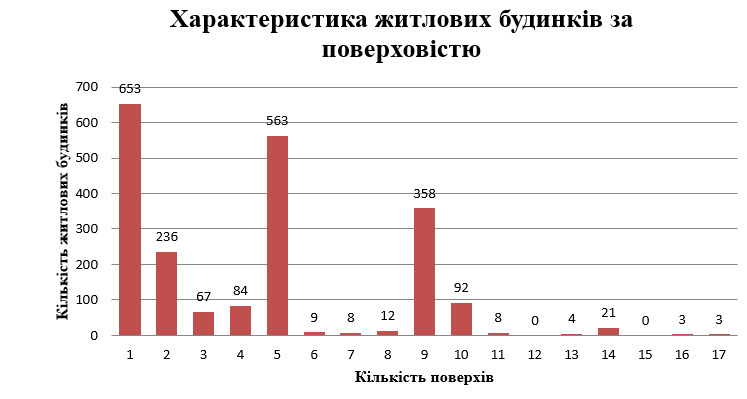 Практично весь житловий фонд міста обладнано централізованим, газо-, електро-, тепло-, водопостачанням та водовідведенням.До початку 90-х років держава була власником більшої частини житлового фонду, який знаходився в управлінні органу місцевого самоврядування або держави.В процесі масової приватизації квартир у житлових будинках, яка розпочалась у 90-х роках, виникла проблема в сфері утримання житлового фонду. Вона пов'язана з тим, що мешканці, отримавши право розпоряджатись власним помешканням, не усвідомили себе співвласниками всього будинку.З більш ніж 100 тисяч квартир, розташованих в житлових будинках міста Чернігів, приватизовано понад 90 %, але більшість житлового фонду тривалий час залишалася в управлінні виконавчого комітету Чернігівської міської ради                та перебувала на балансі комунальних підприємств Чернігівської міської ради.І лише з введенням в дію положень Законів України «Про особливості здійснення права власності у багатоквартирному будинку» (далі - Закон № 417), «Про житлово-комунальні послуги» та ряду інших нормативно-правових актів в сфері житлово-комунального господарства, стало можливим створення умов для залучення громадян до участі в утриманні і збереженні існуючого житла та формування ринкових відносин.На теперішній час, правовідносини у сфері утримання та управління житловим фондом міста приведено у відповідність до норм чинного законодавства України. Зокрема, комунальні підприємства Чернігівської міської ради, які продовжують обслуговувати 63 % житлового фонду міста, втратили статус балансоутримувача житлових будинків та стали надавачами послуг                            з управління багатоквартирними будинками на договірних засадах                                           зі співвласниками.Наразі житловий фонд міста представлений наступними формами управління:залучено управителя - 1589 будинків (на конкурсних засадах -                      1387 будинків, за рішенням співвласників - 202 будинки);створено ОСББ - 137 будинків;обслуговується співвласниками самостійно - 262 будинки;не обрано форму управління - 133 будинків.Таким чином, на ринку послуг з управління та утримання житлових будинків і прибудинкових територій міста Чернігів створено конкурентне середовище. Послуги з утримання та обслуговування житлових будинків                                  та прибудинкових територій міста виконують підприємства різної форми власності, а саме: 4 комунальних підприємства, ОСББ, ОЖБК, 9 приватних організацій, а також підприємства, на балансі яких перебуває відомчий житловий фонд.Підприємства - надавачі послуг з управління та утримання житлових будинків і прибудинкових територій міста Чернігів виконують тільки ті роботи, які за видами віднесені до поточного ремонту, відповідно до наказу Державного комітету України з питань житлово-комунального господарства від 10 серпня 2004 року № 150 «Про затвердження Примірного переліку послуг з утримання будинків і споруд та прибудинкових територій та послуг з ремонту приміщень, будинків, споруд».Незважаючи на те, що статтею 10 Закону України «Про приватизацію державного житлового фонду» визначено, що із набуттям права власності на житло мешканці будинків стали власниками не лише квартир, але й співвласниками технічного обладнання, конструктивних елементів будинків, елементів зовнішнього благоустрою, більшість містян не усвідомлювали цю відповідальність, як наслідок, виконавчий комітет Чернігівської міської ради був вимушений опікуватися цими питаннями.Крім того, був відсутній механізм залучення коштів співвласників до заходів з ремонту житлового фонду, його реконструкції і модернізації, і тільки у 2015 році Законом № 417 було визначено обов’язки співвласників щодо утримання їхнього спільного майна, управління ним, а також забезпечення належного санітарного, протипожежного і технічного стану, його технічного обслуговування та, у разі необхідності, проведення поточного і капітального ремонту.Саме з 2016 року фінансування поточних ремонтів житлового фонду міста Чернігів здійснюється за рахунок коштів, що сплачуються мешканцями надавачам послуг з обслуговування житлових будинків та накопичуються побудинково.Однак, наявний незадовільний рівень економічного розвитку держави та, як наслідок, низький рівень доходів громадян, не дозволяє підприємствам- надавачам послуг з обслуговування житлового фонду встановлювати тарифи, які дозволять у повному обсязі утримувати багатоквартирні житлові будинки, котрі характеризуються коефіцієнтом зносу від 20 до 100 %.Незважаючи на брак фінансування, підприємствами-надавачами послуг,                в межах наявних коштів, протягом п’яти років було проведено поточний ремонт житлових будинків, а саме:покрівель площею 156,9 тис.м2 з 1 091,1 тис.м2;мереж холодного водопостачання протяжністю 13,2 тис.пм з 331 тис.пм;мереж гарячого водопостачання протяжністю 5,1 тис.пм з 438,8 тис.пм;мереж теплопостачання протяжністю 3,0 тис.пм з 1 039,0 тис.пм;мереж водовідведення протяжністю 19,0 тис.пм з 348,2тис.пм;зливової каналізації протяжністю 8,6 тис.пм з 74,7 тис.пм;мереж електропостачання протяжністю 29,2 тис.пм з 1 693,5 тис.пм, електрощитових кількістю 671 шт. з 2 734 шт. та автоматів захисту кількістю                                 2 432 шт. з 53 166 шт.;теплоізоляції трубопроводів протяжністю 76,9 тис.пм з 639,8 тис.пм;цоколів площею 54,7 тис.м2 з 171,4 тис.м2;вимощення навколо будинку площею 13,1 тис.м2 з 144,8 тис.м2;стиків стінових панелей протяжністю 96,7 тис.пм з 598,9 тис.пм;ліфтів кількістю 1 546 од.;вхідних дверей до під’їздів в кількості 862 од. з 6 046 од.;під’їздів кількістю 1 361 од. з 3 819 од.Враховуючи наявний технічний стан житлового фонду, а саме фізичне та моральне старіння конструктивних елементів, внутрішньобудинкових мереж                 і обладнання житлових будинків, проведення робіт поточного характеру недостатньо для підтримки його належного технічного та експлуатаційного стану в цілому, існує потреба у проведенні капітального ремонту, який є більш ефективним способом реалізації коштів, що сплачуються співвласниками в межах тарифу.На теперішній час існує необхідність у проведенні капітального ремонту 298,4 тис.м2 покрівель, 78,6 тис.пм мереж холодного водопостачання, 93,5 тис.пм мереж гарячого водопостачання, 155,6 тис.пм мереж теплопостачання,                                 82,9 тис.пм мереж водовідведення, 22,8 тис.пм зливової каналізації, 268,9 тис.пм мереж електропостачання, 682 під’їздів та заміні 20 208 абонентських скриньок.Крім того, житлові будинки, більшість з яких побудована ще у минулому сторіччі, є вкрай неефективними з точки зору використання енергії. Адже саме  у житловому фонді споживається більше 40% всіх енергоресурсів. В першу чергу потребують модернізації, особливо термомодернізаціїі та капітального ремонту, будинки перших масових серій забудов (1970-1980 років).Враховуючи вимоги чинного законодавства, згідно з нормами якого відповідальність за проведення поточного та капітального ремонту житлового фонду покладено безпосередньо на його співвласників, існує потреба в коригуванні діючих кошторисів на послугу з управління шляхом внесення до них статті витрат, котра передбачатиме можливість проведення робіт капітального характеру для підтримки належного технічного, експлуатаційного стану їхнього спільного майна.Ліфтове господарствоЖитловий фонд міста Чернігова налічує 1 215 ліфтів, які обслуговуються наступними підприємствами: ТОВ «Центрліфт» (931 ліфт),                                                    ПКВП «Полісся- ліфтсервіс» (220 ліфтів), ПрАТ «ОТІS» (64 ліфта).На теперішній час 725 ліфтів експлуатуються більше 25 років, так як основна кількість багатоповерхового житлового фонду з’явилася під час масштабного будівництва в 90-х роках, що складає майже 60% від загальної кількості об’єктів.Крім того, продовжує збільшуватися рівень зносу диспетчерського зв’язку з ліфтами. Тільки 449 ліфтів у місті диспетчеризовані, відповідно 722 ліфти підлягають диспетчеризації.Комунікації обладнання з диспетчерськими службами здійснюється                            за допомогою релейних пристроїв, які вже не виробляються та, у разі виходу їх           з ладу, відновленню не підлягають. Більшість з них відпрацювали 20 і більше років і потребують заміни або модернізації. Таким чином, необхідно негайне втручання в процес диспетчеризації для недопущення виходу з ладу системи оповіщення та керування роботою ліфтів.Слід зазначити, що ліфти відносяться до вертикального транспорту підвищеної небезпеки і відповідно до вимог Державних стандартів                               НПАОП 0.00-6.18-2004 їх експлуатація після закінчення 25-ти річного експлуатаційного терміну заборонена до виконання заміни чи модернізації. Таким чином, стан ліфтового господарства міста не відповідає сучасним вимогам безпеки, а в деяких випадках навіть вичерпав свій ресурс.Забезпечення безперебійної роботи ліфтового господарства є надзвичайно важливою соціальною проблемою як для містян, так і для міської влади, оскільки зупинення роботи ліфтів спричиняє соціальну напругу серед громадян, які ними користуються. Непрацюючі ліфти значно ускладнюють повсякденне життя людей з інвалідністю, жінок з дітьми та людей похилого віку.Однак, розуміючи важливість проблеми, адже незадовільний стан ліфтового господарства становить загрозу для життя та здоров’я містян, Чернігівська міська рада, починаючи з 2016 року, була вимушена поступово проводити капітальний ремонт ліфтового господарства житлового фонду                          м. Чернігова, який дозволить зробити їх роботу безпечною та продовжити термін їхньої експлуатації.Тривалість продовження терміну експлуатації ліфтового господарства відрізняється в залежності від ремонтних робіт, які були проведені. Зокрема, при проведенні капітальних ремонтів ліфтів їх термін експлуатації продовжується лише на 4 роки, оскільки ліфтове обладнання ремонтується частково, в той час, як за умови виконання робіт з модернізації, яка охоплює все обладнання, можна продовжити експлуатацію ліфтів на 18 років.Безумовно, вартість робіт з модернізації перевищує вартість капітального ремонту, однак, у довгостроковій перспективі проведення модернізацій є більш доцільним способом використання коштів, адже це дозволяє збільшити загальну кількість ліфтів, які перебувають в експлуатаційному стані.Так, за період 2016 - 2020 років покращено технічний стан 244 ліфтів, з них капітально відремонтовано 237 ліфтів та модернізовано 14 ліфтів. Однак, починаючи з 2021 року, перелік ліфтів, що експлуатуються понад 25 років збільшиться на кількість ліфтів, які капітально ремонтувалися протягом минулих років.Оскільки ліфтове господарство житлового фонду, відповідно до чинних законодавчих норм, належить до спільної сумісної власності співвласників будинків, то саме вони несуть відповідальність за належний технічний, експлуатаційний стан ліфтового обладнання шляхом проведення його поточного та капітального ремонту. Діючими кошторисами на послугу з управління багатоквартирними будинками не передбачено можливість спрямування видатків на роботи капітального характеру.Таким чином, оптимальним шляхом вирішення питання щодо модернізації міського ліфтового господарства могло б стати відкриття співвласниками будинків для даних цілей відповідних накопичувальних рахунків,                                  що у довгостроковій перспективі дозволило б зменшити фінансове навантаження на мешканців шляхом використання на дані роботи заздалегідь накопиченого обсягу коштів.Внутрішньодворові проїздиПід’їзні шляхи до багатоповерхових будинків є однією з головних складових частин транспортної системи, загальна площа яких складає                               981,5 тис. м2.Переважна більшість внутрішньодворових проїздів багатоповерхових житлових будинків облаштовувалися у роки масової забудови міста, в зв’язку з чим їх покриття на сьогоднішній день відпрацювало не один експлуатаційний термін. Недотримання міжремонтних термінів збільшує об'єми руйнування їх асфальтобетонного покриття. Наразі рівень зносу асфальтобетонного покриття становить 88%.Для забезпечення комфортного доступу містян до багатоповерхової забудови наразі існує потреба відремонтувати покриття внутрішньодворових проїздів площею 706,5 тис. м2, що охопить 942 житлових будинки.Транспортно-експлуатаційний стан під’їзних шляхів до багатоповерхової забудови повинен забезпечувати не лише комфортний і безпечний під’їзд містян до житлових будинків, але й надавати можливість для своєчасного реагування служб екстреної допомоги, комунальної та інших сфер, наприклад: вивезення побутових відходів, утримання прибудинкової території, обслуговування житлового фонду, усунення підтоплення будинків, тощо.З метою збереження мережі під’їзних шляхів до багатоповерхових житлових будинків протягом 2016-2020 років було удосконалено 114,5 тис. м2 покриття вздовж 153 житлових будинків, що склало майже 14 % від загальної кількості будинків з поверховістю 5 та більше поверхів. Однак, слід враховувати, що водночас із відновленням дорожнього покриття проїздів проводиться комплекс робіт з відновлення тротуарного покриття, здійснюється заміна бортових каменів, облаштування місць для паркування автотранспорту, а також ряд інших заходів з благоустрою цих територій.На етапі проектування є необхідність враховувати окремі нюанси,                         що притаманні відповідному мікрорайону (влаштування додаткових систем відведення дощових вод, покращення рівня мобільності для людей                                    з інвалідністю, тощо). Такі аспекти безпосередньо впливають на вартість проектів, внаслідок чого, як правило, зменшується загальний обсяг робіт, який можливо виконати в межах наявних видатків на дані заходи.Окремою проблемою під час ремонтних робіт є наявність застарілих підземних мереж, котрі вже відпрацювали не один експлуатаційний термін. Таким чином, існує потреба комплексної заміни застарілих мереж під час виконання відновлювальних дорожніх робіт, що дозволить зберегти асфальтне покриття цілісним на тривалий термін, оскільки зникне потреба у проведенні аварійних розкопок для виконання локальних ремонтів мереж.В процесі відновлення дорожнього покриття пріоритетним завданням було і залишається забезпечення ремонту під’їзних шляхів, які сполучають прибудинкові території житлового фонду із загальноосвітніми навчальними                  та позашкільними закладами, внаслідок чого капітальним ремонтом внутрішньодворових проїздів охоплено більшість мікрорайонів міста.Протягом 2016-2020 років під’їзні шляхи до 20 навчальних закладів отримали відновлене асфальтобетонне покриття, а саме до: ліцеїв №№ 15, 22, ЗОШ №№ 7, 29, 30, 32, 35 ДНЗ №№ 3, 38, 39, 43, 45, 46, 69, 70, 73, 75, Навчального реабілітаційного центру № 2, Центру туристсько-оздоровчої та виховної роботи з дітьми і молоддю (учбовий корпус), КПНЗ «Комплексна дитячо-юнацька спортивна школа № 1» Чернігівської міської ради.Щорічне зростання інтенсивності руху транспорту, а також зростання аварійних ситуацій на застарілих підземних мережах, веде до більш інтенсивного руйнування дорожнього покриття, однак, враховуючи обмеженість коштів місцевого бюджету, які спрямовуються на реконструкцію та ремонт внутрішньодворових проїздів, відсутня можливість забезпечити своєчасне відновлення та підтримку експлуатаційного стану їхнього покриття. Таким чином, існує потреба у збільшенні видатків на дані заходи.Дорожнє господарствоВулично-дорожня мережа міста Чернігова, яка налічує 556 вулиць                         та провулків, є одним із головних елементів благоустрою. Паспортизація основної частини вулиць проводилася у 1993 році, на 221 вулицю відсутні техніко-експлуатаційні паспорти.Загальна протяжність міських доріг становить 361 км, із них магістральних - 86,7 км, приватного сектору - 237,5 км та 36,8 км промислових доріг і проїздів. Площа дорожнього покриття складає 3 511,37 тис. м2.Проміжок часу, на який розрахована експлуатація дорожнього покриття, становить 10 років. Тобто, з метою дотримання передбаченого будівельними нормами інтервалу, щороку у Чернігові мало б капітально ремонтуватися                 351,1 тис. м2 дорожнього полотна, а на решті доріг проводитися поточний ремонт.Для забезпечення руху транспортних засобів та пішоходів через перешкоди різних рівнів у м. Чернігові функціонують штучні споруди:                      два шляхопроводи по вул. Івана Мазепи та вул. Квітневій; шість автомобільних мостів: вул. Шевченка (Красний міст), вул. Гетьмана Полуботка,                                         просп. Перемоги, вул. Кільцева, вул. Шевченка (р-н Бобровиця),                                                вул. Михалевича; п’ять пішохідних мостів: через р. Десна, вул. Софії Русової, вул. Зелена, вул. Алексєєва, вул. Гонча.Мости та шляхопроводи побудовані в 1965-1990 роках. З моменту введення їх в експлуатацію капітальні ремонти не проводилися, виконувався лише косметичний ремонт. Згідно з Державними будівельними нормами, в залежності від виду та віку мосту, існує періодичність їх обстеження. У 2015 році було проведено обстеження та випробування шляхопроводу по                                                 вул. Івана Мазепи та пішохідного мосту через р. Десна. Відповідно до висновків обстеження шляхопровід по вул. Івана Мазепи перебуває у незадовільному стані і потребує капітального ремонту.На сьогоднішній день вулично - дорожня мережа міста не повною мірою відповідає вимогам норм та стандартів. Це пов’язано з тим, що інтенсивні потоки транспорту на окремих ділянках і перехрестях вулиць та магістралей міста значно перевищують їх пропускну спроможність. З метою забезпечення безпеки дорожнього руху на об’єктах міської вуличної мережі, необхідно провести їх оптимізацію. Виконання комплексу робіт з розширення пропускної спроможності автодоріг та вулиць ускладнюється тим, що з часу будівництва міська вулична мережа не розвивалася на перспективу, незважаючи на зростання парку автомобільного транспорту з року в рік.Проведеними дослідженнями встановлено, що основними магістралями, на яких спостерігається висока концентрація транспортних потоків, є наступні вулиці міста: Івана Мазепи, Любецька, Глібова, Толстого, Лісковицька, Литовська, Кільцева, Ціолковського, Інструментальна, Шевченка, проспекти Миру та Перемоги. Високий відсоток вантажного транспорту в транспортному потоці, що рухається цими проспектами та вулицями, негативно впливає на їхню пропускну спроможність, що значно погіршує умови руху як автотранспорту так і пішоходів.Основними завданнями щодо розвитку вулично-дорожньої мережі є:збереження вулично-дорожньої мережі міста;доведення транспортно-експлуатаційних показників вулично-дорожньої мережі до нормативних вимог;забезпечення безперебійного, безпечного й зручного руху транспортних засобів і пасажирів та його відповідність розрахунковим швидкостям і навантаженням;ліквідація недоліків на ділянках з високим рівнем концентрації дорожньо-транспортних пригод;збільшення пропускної спроможності вулично-дорожньої мережі;влаштування транспортних розв’язок;рівномірний перерозподіл транспортних потоків паралельними вулицями.Так, протягом 2016 - 2020 років було проведено комплекс заходів, спрямованих на збереження існуючої мережі доріг та забезпечення задовільних умов руху автотранспорту й безпеки дорожнього руху.Одним із пріоритетних заходів було будівництво нової автомобільної дороги, яка дозволила вирішити проблему ускладненого доступу мешканців мікрорайону Шерстянка до інших мікрорайонів та частин міста, котра існувала   у місті Чернігові протягом десятиліть, шляхом будівництва автомобільної дороги для під’їзду з вулиці Івана Мазепи до житлового району по                                                  вул. Текстильників загальною протяжністю 1,384 км.Розпочати роботи по реалізації даного проекту вдалося завдяки залученню субвенції з державного бюджету місцевим бюджетам, що дало змогу виконати значну частину робіт, а саме: перевлаштувати комунікаційні мережі, влаштувати нижній шар асфальтобетонного покриття, облаштувати покриття тротуарів, прокласти нові мережі зовнішнього освітлення, зливової каналізації                                   та влаштувати залізничний переїзд з переїзною сигналізацією. Новозбудована автомобільна дорога до мікрорайону Шерстянка дозволила поліпшити рівень комфорту громадян, що проживають у даному мікрорайоні,              а також надала можливість скоротити проміжок часу, необхідний для доступу екстрених служб.Загалом, протягом п’яти років, на 43 вулицях міста було капітально відремонтовано 345,3 тис. м2 дорожнього покриття, із них 54,6 тис. м2                               на 25 вулицях приватного сектору. На 13 вулицях, які не мали асфальтобетонного покриття, були проведені роботи з його облаштування.Першочергово проводиться ремонт тих об’єктів вулично-дорожньої мережі, які є найбільш завантаженими активним рухом автотранспорту, в тому числі громадського. Така розстановка пріоритетів дозволяє уникнути ситуацій, коли в зв’язку з незадовільним станом дорожнього покриття громадський транспорт не в змозі дотримуватись визначеного графіку руху, а інший транспорт не має можливості рухатись із дозволеною швидкістю та змушений суттєво сповільнювати темпи свого руху, тим самим створюючи численні затори на міських вулицях, що негативно впливає на безпеку руху в цілому.Не менш важливим проектом, який було реалізовано протягом                          2016-2020 років, стала реконструкція родзинки Чернігова - Красної площі                        у зв’язку з її великим терміном експлуатації та рівнем зносу.З метою збереження історичної цінності, беручи до уваги той факт,                  що Красна площа має ділянки на яких дозволено рух автотранспорту, у процесі робіт використовувався як старий клінкер, котрий має історичну цінність, так і новий. Новим клінкером вкладено ділянки, які є навантаженими від руху транспорту, а старий клінкер застосовано для мощення центральної частини,              що дозволило залишити статус єдиної площі в Україні з клінкерним покриттям та зберегти її історичне значення.Під час проведення капітального ремонту дорожнього покриття                             на ділянках вулиць: Героїв Чорнобиля, Київська, Кирпоноса та Магістратська одночасно було виконано реконструкцію міських мереж водопостачання                        та водовідведення, що дозволить в довгостроковій перспективі зберегти                             у належному стані відремонтоване дорожнє покриття.Окремої уваги заслуговує реалізація проекту з капітального ремонту ділянки проспекту Миру з боку київського в’їзду до міста, під час якого, окрім відновлення асфальтного покриття, було облаштовано узбіччя із тротуарами                  та велодоріжки, які з’єднані з вже існуючою веломережею у місті. Окремо приділена увага питанню безпеки руху - облаштовано нове освітлення, нанесено сучасну дорожню розмітку та встановлено захисні металеві загородження.Реалізація даного проекту дозволила створити ще одну родзинку Чернігова та позитивно вплинула на його туристичну сферу, оскільки оновлений сучасний в’їзд до міста справляє позитивне враження як для містян, так і гостей міста, даруючи позитивні емоції вже на етапі знайомства з ним.Крім того, надавалася підтримка ініціативним містянам, щодо відновлення асфальтного покриття у приватній забудові на умовах співфінансування, в рамках Програми розвитку інженерно-транспортної інфраструктури приватного сектору міста Чернігова на 2016-2020 роки. За рахунок коштів бюджету та коштів мешканців капітально відремонтовано 4,9 км ділянок доріг приватного сектору, а саме:вул. Ривкіна (ОСН - «Вуличний комітет «Мікрорайон Півці»);вул. Поліська (ОСН - «Вуличний комітет вулиці Поліської                              (буд. № 13- 32), Поліський Яр (буд. 1-5)»);вул. Шевченка та вул. Сосницька (ОСН - «Вуличний комітет «Бобровиця»);провулок Гомельський (ОСН - «Вуличний комітет провулка Гомельського (буд. 30, 30А, 42, 44, 46)»).З метою забезпечення безперебійного, безпечного й зручного руху транспортних засобів і пасажирів та його відповідності розрахунковим швидкостям і навантаженням були внесені зміни до схеми організації дорожнього руху на ділянках вулиць: Реміснича, Коцюбинського, Мстиславська шляхом зміни напрямків руху з одностороннього на двосторонній і навпаки.Також, на магістральних вулицях виконувалися роботи по зміні організації дорожнього руху, шляхом облаштування руху по колу. Було облаштовано                        8 об’єктів з рухом по колу на наступних перехрестях:просп. Перемоги - вул. 1-го Травня - вул. Любомира Боднарука -                      вул. Олега Міхнюка;просп. Перемоги - вул. Олександра Молодчого;вул. 1-го Травня - вул. Генерала Бєлова;вул. Реміснича - вул. Воскресенська;вул. Доценка - вул. Космонавтів;вул. Генерала Бєлова - вул. Кільцева;вул. Івана Мазепи - вул. Текстильників;вул. Льотна - вул. Курсанта Єськова.Реалізація зазначених проектів дозволила покращити безпеку дорожнього руху транспортних засобів, збільшити пропускну спроможність перехресть,                    а також позитивно вплинула на дотримання екологічного балансу (нижчий рівень шуму, менше вихлопних газів від автотранспорту, тощо).Для подовження терміну експлуатації дорожнього покриття міських доріг та підтримання його належного технічного стану проводиться середній поточний ремонт. Загалом протягом 2016-2020 років на 49 вулицях міста середнім поточним ремонтом відремонтовано 603,7 тис. м2 покриття.Щорічно 73 вулиці були охоплені поточним дрібним ремонтом із застосуванням струменевого методу.Враховуючи, що при капітальному та поточному середньому ремонті з’являється вторинний матеріал у вигляді асфальтобетонної крихти, його повторне використання дозволило облаштувати тверде покриття на 94 вулицях приватного сектору загальною площею 131,3 тис. м2. Такі заходи дозволяють         на деякий час створити на ґрунтових дорогах більш якісне тверде покриття.Поточний ремонт вулично-дорожньої мережі протягом 2016 - 2020 роківЗ метою забезпечення безпеки руху як транспортних засобів, так і пішоходів, при проведенні ремонтних робіт застосовується комплексний підхід, а саме: окрім відновлення дорожнього покриття оновлюється дорожня розмітка та знаки, проводиться ремонт тротуарів, відновлення підземних мереж, заміна світлофорних об’єктів, облаштування освітлення на пішохідних переходах,                  а також створення велоінфраструктури.В процесі застосування такого підходу було відновлено: дорожню розмітку протяжністю 280,1 км., капітально відремонтовано 26 та збудовано                                     6 світлофорних об’єктів, облаштовано освітлення більше половини міських нерегульованих пішохідних переходів (142 од.), а також відремонтовано майже 117,2 тис.м2 тротуарів. Також за цей період було виконано заміну половини зупинок громадського транспорту (209 од.), з них 104 облаштовані електронно-інформаційними табло прогнозування часу прибуття транспорту.Крім того, в процесі реалізації Концепції розвитку велоінфраструктури міста Чернігова, протягом п’яти років було створено окрему велосипедну інфраструктуру загальною протяжністю 36,9 км, що підвищило загальний рівень безпеки користувачів велосипедного транспорту. З моменту облаштування                        у місті спеціально відведених велодоріжок спостерігається планомірне зростання кількості власників як велосипедного, так і персонального електротранспорту, що, в свою чергу, позитивно впливає на екологічний стан навколишнього середовища.На об’єктах вулично-дорожньої мережі проводилися заходи по створенню елементів безперешкодного середовища для осіб з інвалідністю, а саме: облаштування тротуарів й посадкових майданчиків на зупинках громадського транспорту тактильною плиткою та пониження бортових каменів на пішохідних переходах.Незважаючи на заходи, що вживаються міською владою для підтримки належного експлуатаційного стану дорожнього господарства, суттєва обмеженість фінансування на дані заходи не дозволяє забезпечити стан його розвитку відповідно до нормативних потреб.Однією з ключових проблем, що потребують якнайшвидшого вирішення, є ускладнений доступ до мікрорайону «Масани» з центральної частини міста.             У даному мікрорайоні проживає майже 30 тис мешканців, а існуюча система організації дорожнього руху не в змозі оперативно розвантажити наявний трафік та забезпечити, у разі необхідності, своєчасне усунення надзвичайних ситуацій чи надання мешканцям екстреної допомоги.В’їзд до мікрорайону проходить під залізничним шляхопроводом та має дві смуги руху, в зв’язку з чим на даній ділянці у години «пік» спостерігаються значні затори. Водночас, у разі виникнення на даній ділянці дорожньо-транспортних пригод або аварійних ситуацій, доступ до мікрорайону повністю паралізується.З метою вирішення вказаної проблеми існує потреба у збільшенні пропускної спроможності ділянки дороги шляхом проведення реконструкції проїзду та збільшення смуг руху з двох до чотирьох.Також існує потреба у проведенні повної реконструкції Привокзальної площі, що надасть можливість створити ще одну візитівку нашого міста.                 Наразі зазначена локація не відповідає сучасним містобудівним вимогам                та потребує осучаснення шляхом розподілення транспортних потоків, виділення зон очікування з елементами озеленення та малими архітектурними формами.Реалізація зазначеного проекту дозволить не лише відновити благоустрій Привокзальної площі, але й створити нові зони відпочинку для мешканців сусідніх мікрорайонів, які активно розбудовуються протягом останніх років.З метою розвантаження частини вулиці Шевченка від великогабаритного вантажного транспорту існує потреба у повній реконструкції ділянки від                      вул. Кільцева до виїзду з міста із улаштуванням додаткових смуг руху, а також облаштуванні руху по колу, на перехресті вул. Шевченка - вул. Малиновського.Впровадження даних змін до організації дорожнього руху дозволить зменшити навантаження на основну ділянку вул. Шевченка шляхом спрямування частини транспорту до вул. Кільцева по ділянці дороги:                                 вул. Малиновського - вул. Олександрівська - вул. 1-го Травня.Враховуючи, що за умови реалізації даного проекту прогнозується збільшення кількості автотранспорту, який курсуватиме по вул. Малиновського, доцільним є проведення її капітального ремонту в комплексі робіт                                  з реконструкції вул. Шевченка.Крім того, є необхідність продовжити реалізацію об’єктів, які протягом                     2016-2020 років відновлювалися лише частково у зв’язку з тим, що наявного фінансування на дані заходи було недостатньо для проведення ремонтних робіт в цілому, а саме:будівництво автомобільної дороги для під’їзду                                                              з вулиці Івана Мазепи до житлового району по вул. Текстильників;капітального ремонту ділянки дороги проспекту Миру (від мосту через р. Десна до Катерининської церкви).В зв’язку з будівництвом дороги до мікрорайону «Шерстянка» транспортні потоки шляхопроводом по вул. Івана Мазепи значно збільшаться, тому необхідно технічний стан цієї споруди привести у відповідність до нормативних вимог, провівши капітальний ремонт його елементів або повну реконструкцію.Для проведення випробування та обстеження всіх автомобільних мостів відповідно до вимог ДБНВ.2.3-6:2009 необхідно передбачити щорічне фінансування.Загалом, для покращання безпеки дорожнього руху необхідно продовжити впровадження змін до організації дорожнього руху, шляхом облаштування руху по колу, на перехрестях:вул. 1-ого Травня - вул. Седнівська;вул. Київська - 77-ї Гвардійської Дивізії;вул. Шевченка - вул. Малиновського;вул. 1-ого Травня - вул. Кільцева;вул. 1-ого Травня - вул. Олександрівська.Крім того, для підтримки технічного стану доріг та покращення благоустрою приватного сектору міста щорічно необхідно проводити поточний ремонт вулично- дорожньої мережі.Зважаючи на дієвість комплексного підходу до ремонтних робіт, існує потреба у його подальшому застосуванні на усіх об’єктах, що потребують проведення ремонту дорожнього покриття. Першочергово слід приділити увагу: проїзду до мікрорайону «Масани» під залізничним шляхопроводом,                               вул. Гетьмана Полуботка, вул. Академіка Павлова, та іншим об’єктам, які будуть ремонтуватися протягом наступних п’яти років.Також, необхідно продовжити підтримку ініціатив мешканців приватного сектору у прагненні покращувати благоустрій та поліпшувати умови їх проживання шляхом об’єднання зусиль Чернігівської міської ради та її виконавчих органів з органами самоорганізації населення міста.Враховуючи постійне збільшення у місті Чернігів користувачів                            як велосипедного, так і персонального електротранспорту, існує потреба                         у продовженні розвитку велосипедної інфраструктури з використанням для цього існуючих частин вулиць та тротуарів, відокремлюючи проїзд велосипедистів від загального руху пішоходів.Результатом впровадження Концепції розвитку велоінфраструктури міста Чернігова має стати сполучення усіх міських районів мережею сучасних велодоріжок, що сприятиме зниженню показників забруднення середовища                  до норм, прийнятних для життя та діяльності населення, а також позитивно впливатиме на стан здоров’я містян в цілому.Правильна організація дорожнього руху потребує цілого комплексу правових, організаційних і технічних заходів, а також розпорядчих дій, спрямованих на управління дорожнім рухом та забезпечення його безпеки.Чернігів потребує сучасної схеми організації дорожнього руху, впровадження якої надасть можливість вирішити ряд проблемних питань:зменшення кількості ДТП;розвантаження центральної частини міста шляхом розроблення схем одностороннього руху та збільшенням пропускної здатності дублюючих другорядних доріг;керування швидкісним режимом та поведінкою водіїв;обмеження в’їзду великогабаритного та крупнотонажного транспорту у місто;регулювання в’їзду вантажного транспорту у центр міста для доставки товарів;організація велосипедного руху;вирішення проблеми хаотичного паркування;організація «Зеленої хвилі»;запровадження зон обмеженої швидкості руху.Технічні засоби регулювання дорожнього рухуБезпека дорожнього руху у місті Чернігів забезпечується наступними технічними засобами: 67 світлофорних об’єктів, з яких 49 світлодіодних                           та 18 лампового типу; 6 128 дорожніх знаків; 272 пішохідних переходів, з яких 142 мають додаткове освітлення; а також 280,1 км дорожньої розмітки.Впродовж 2016-2020 років з метою покращення безпеки дорожнього руху було проведено капітальний ремонт 26 світлофорних об’єктів, побудовано                       6 нових, а також виконано заміну 880 дорожніх знаків, що складає 14% від їх загальної кількості. Крім того, на 27 світлофорних об’єктах впроваджено умови для осіб з вадами зору шляхом встановлення пристроїв звукового оповіщення.Задля подальшого покращення якості безпеки дорожнього руху існує потреба у проведенні капітального ремонту 18-ти існуючих світлофорних об’єктів. На місцях концентрації дорожньо-транспортних пригод та аварійно небезпечних ділянках доріг необхідно побудувати 2 світлофорні об’єкти на наступних перехрестях: просп. Миру - вул. Кільцева та просп. Миру - вул. Олега Кошового.Крім того, існує необхідність у доопрацюванні автоматизованої системи керування дорожнім рухом (АСКДР) шляхом оновлення серверного обладнання з відповідним програмним забезпеченням.Водночас, потребують заміни 5 248 дорожніх знаків, щороку потрібно відновлювати 280,1 км горизонтальної дорожньої розмітки та 25,0 тис.м2 малих форм.Наразі міське господарство налічує 278 нерегульованих пішохідних переходів. Впродовж 2017-2020 років було проведено капітальний ремонт                    142 пішохідних переходів шляхом встановлення додаткового освітлення                         та світлодіодних дорожніх знаків 5.35.1.2 «Пішохідний перехід». Загалом проведення робіт з капітального ремонту потребують 136 пішохідних переходів.Зупинки громадського транспортуДля підвищення якості та комфорту в користуванні мешканцями міста транспортною інфраструктурою, а також покращення організації дорожнього руху, із загальної кількості зупинок громадського транспорту, яка складає                      457 од., протягом 2017-2020 років було відновлено 209 зупинок, з них 104 од. були обладнані електронно-інформаційним табло для відображення руху громадського транспорту в режимі реального часу. Оновлені зупинки громадського транспорту облаштовані посадковими майданчиками на яких вкладено тактильну плитку, котра спрощує мобільність для людей з вадами зору.В подальшому існує необхідність продовжити облаштування сучасних зупинок громадського транспорту з урахуванням наступних аспектів:облаштування нових або заміна існуючих застарілих зупинкових комплексів з метою приведення інфраструктури до єдиного взірця;забезпечення освітлення зупинок громадського транспорту;встановлення інформаційних табло з графіком руху тролейбусів                  та маршрутних транспортних засобів;обладнання зупинкових комплексів системою відеоспостереження;обладнання зупинок урнами для сміття;виконання робіт з благоустрою прилеглої території.Слід врахувати, що можливість забезпечити у повному обсязі потребу міста у облаштованих зупинках громадського транспорту відсутня, оскільки 21% існуючих зупинок громадського транспорту, відповідно до державних будівельних норм, не мають технічної можливості для встановлення зупинкових павільйонів. Крім того, 120 од. існуючих зупинок розміщені на околицях міста, на території дачних масивів і вздовж об’їзних шляхів, внаслідок чого ускладнюється можливість забезпечення схоронності елементів благоустрою.Зливова каналізаціяМережа зливової каналізації загальною протяжністю 119,9 км охоплює лише 49,6 км міських вулиць, що складає 13,7% від всієї їх протяжності.Міська каналізаційно-колекторна мережа, що перебуває на балансі комунального підприємства «АТП-2528» загальною довжиною 65,7 км, яка приймає поверхневі стоки з 3 тисяч гектарів водозбірної площі, включає наступні елементи: головні колектори протяжністю 57,275 км;канали протяжністю 4,23 км;залізобетонні лотки довжиною 4,195 км;оглядові каналізаційні колодязі в кількості 910 шт.;зливоприймальні колодязі в кількості 1 056 шт.;решітки зливоприймачів в кількості 1372 шт;випуски в кількості 25 шт.;перепускні труби в кількості 14 шт.Крім того, на території міста розташовані мережі зливової каналізації протяжністю 54,2 км, які відводять дощові та талі води з територій промислових підприємств та житлової забудови.Міська колекторно-дренажна система має загальну довжину 4,433 км,               та призначена для зниження рівня ґрунтових вод в житловій забудові мікрорайону Масани і відводить їх за межі забудови до випуску зливової каналізації.На даний час мережа зливової каналізації відпрацювала свій термін експлуатації, майже 5% від її загальної протяжності знаходяться в аварійному стані, 10% - потребують суттєвих конструкційних змін такі, як: вул. Декабристів, Чорториївський яр, територія автокооперативу № 29 від просп. Миру                                     до вул. Мстиславська, у зв’язку з тим, що існуючі мережі на вказаних ділянках мають недостатню розгалуженість та низьку пропускну здатність, внаслідок чого, під час наднормових опадів, відбувається підтоплення вулиць та територій міста.У 2019 році було розроблено географічно-інформаційну систему, яка відображає повну інформацію про мережу зливової каналізації та призначена для проведення самостійного гідравлічного моделювання та аналізу мережі, обґрунтовування заходів з модернізації та реконструкції а також надає можливість підбору коректних вихідних даних для проектування об’єктів будівництва або реконструкції мережі зливової каналізації.Для покращення ситуації з відведенням дощової та талої води                                  у м. Чернігові протягом останніх п’яти років було збудовано 2,5 км мереж зливової каналізації, а саме: облаштовано залізобетонні лотки                                       по вул. Жабинського, вул. Реміснича, вул. Коцюбинського,                                                   вул. Красносільського, на новій автомобільній дорозі від вул. Івана Мазепи до житлового району по вул. Текстильників. Крім того було реконструйовано існуючі мережі Чорториївського яру шляхом встановлення 0,223 км залізобетонних лотків та 0,31 км ділянки мережі зливової каналізації                                по вул. Некрасова.В зв’язку з впровадженням проектів, які змінюють інженерно-транспортну інфраструктуру міста та з метою покращення існуючої ситуації відведення дощової та талої води, до першочергових завдань необхідно віднести будівництво 4,3 км нової мережі зливової каналізації та провести реконструкцію 3,48 км існуючої, з урахуванням пріоритетності, по наступним об’єктам:Будівництво мережі зливової каналізації по вул. Десняка від будинку № 41 по вул. Десняка до вул. Толстого (протяжністю 0,48 км Ø 630-800);Будівництво мережі зливової каналізації від перехрестя                                 вул. 1-го Травня з вул. Генерала Бєлова до випуску у річку Стрижень                            по вул. Героїв Чорнобиля (протяжністю 1,650 км Ø 1000), з перевлаштування мереж зливової каналізації на перехресті вул. 1-го Травня з вул. 77-ї Гвардійської Дивізії;Реконструкцію мереж зливової каналізації по вул. Гонча від                        вул. Юрія Мезенцева до випуску в річку Стрижень (Чорториївський яр) (протяжністю 0,18 км габаритними розмірами 1,5x3 м);Реконструкція мережі зливової каналізації від просп. Миру до                    вул. Мстиславська (по території автокооперативу №29) (протяжністю 0,450 км  Ø 2000);Реконструкція мережі зливової каналізації по вул. Михайла Могилянського від вул. Козацька до просп. Миру (протяжністю 1,140 км                         Ø 1000-2000);Реконструкцію мережі зливової каналізації по вул. Декабристів від вул. Любецька до вул. Михайла Могилянського (протяжністю 1,19 км, для визначення габаритних розмірів необхідне проектне рішення);Будівництво протиерозійного захисту ґрунтів в парку «Березовий гай» по вул. Кільцева;Будівництво мережі зливової каналізації по вул. Шевченка від                    вул. Малиновського до вул. Кільцева (протяжністю 1,850 км Ø 630-800);Будівництво мережі зливової каналізації по вул. Тиха від Єлецького монастиря до вул. Толстого (протяжністю 0,313 км Ø 300-400);Реконструкцію мережі зливової каналізації на перехресті просп. Миру та вул. Квітнева (протяжністю 0,350 км Ø 500);Реконструкція мережі зливової каналізації по вул. Дмитра Самоквасова (протяжністю 0,170 км Ø 500);Будівництво мережі зливової каналізації по вул. Кільцева від                    вул. Генерала Бєлова до вул. Курсанта Єськова.Реалізація зазначених заходів надасть можливість вирішити питання затоплення вулиць приватного сектору, відведення дощової та талої води                          з внутрішньодворових територій, збільшення пропускної здатності існуючих мереж та збільшення водозбірної площі майже на 400 га.В зв’язку з необхідністю покращення екологічної ситуації існує потреба                   в будівництві очисних споруд на випусках дощової води у відкритті водойми.З метою недопущення зменшення пропускної здатності мережі зливової каналізації, щороку необхідно проводити гідродинамічне очищення трубопроводів від грубого осаду.Для запобігання дорожньо-транспортних пригод та травмування пішоходів необхідно постійно відновлювати решітки зливоприймачів та люки оглядових каналізаційних колодязів, які відсутні через їхнє руйнування та випадки крадіжки.Враховуючи наявний рівень бюджетного фінансування, а також існуючі технічні можливості для реалізації проектів відновлення вулично-дорожньої мережі, у місті Чернігові було обрано такі компромісні рішення, котрі дозволять поновити експлуатаційний стан всіх доріг.Безумовно, фінансування даних заходів потребують збільшення рівня видатків, оскільки наявний обсяг фінансування не дозволяє у повному обсязі забезпечити дотримання міжремонтних інтервалів, визначених чинними будівельними нормами.Зовнішнє освітленняДовжина мереж зовнішнього освітлення міста становить 446,89 км, з них: кабельних ліній - 25,82 км., повітряних ізольованих ліній - 126,19 км., повітряних неізольованих - 294,88 км.Загальна кількість світильників, задіяних у системі зовнішнього освітлення міста, становить 15 746 одиниць, з них:із ртутними лампами ДРЛ - 1 305 од. (8,29%);з натрієвими лампами ДНаТ - 7 152 од.(45,42%);лампи люмінесцентні енергозберігаючі - 4 722 од. (29,99%);типу LED - 2 567 од. (16,3%).Найбільш поширеним джерелом світла в системі зовнішнього освітлення міста є лампи типу ДНаТ потужністю від 70 до 250 Вт та енергозберігаючі потужністю від 30 до 40 Вт.З метою покращення якості освітлення та економії електроенергії в місті необхідно здійснити заміну 13 179 світильників, які є технічно застарілими.  Саме завдяки цим заходам можливо привести у відповідність до необхідного рівня освітленості вулично-дорожньої мережі та отримати той рівень економії електричної електроенергії та відповідних витрат міського бюджету, який дозволить не відключати освітлення міських вулиць у нічний час.Протягом 2016-2020 років було замінено 2 567 світильників на більш енергоефективні типу LED.Крім того, з метою економії електричної енергії, необхідно впроваджувати систему дистанційного диміювання потужністю світлодіодних світильників. Така система дозволяє відповідно до норм освітлення в певні періоди часу зменшувати потужність світильника, що забезпечує економію електричної енергії та збільшує строк роботи світильника.Одночасно з встановленням світильників необхідно здійснювати заміну технічно-застарілих кабельних та повітряних ліній загальною довжиною                     321,9 км. Протягом останніх п’яти років було виконано заміну 125 км ліній зовнішнього освітлення.Загальна кількість опор, задіяних під зовнішнє освітлення міста, становить 16 216 одиниць, з яких на балансі міста 7 665 одиниць. У зв’язку                                           з невідповідністю технічним вимогам існує потреба у проведенні заміни 5434 опор. Протягом 2016-2020 років було виконано заміну 390 бетонних опор, з них 145 замінено на оцинковані.З метою забезпечення комплексного підходу до капітального ремонту мереж зовнішнього освітлення всі роботи необхідно виконувати в комплексі                        із заміною кабельних мереж, світильників та опор, задіяних під зовнішнє освітлення міста. За минулі п’ять років було виконано капітальний ремонт мереж                                по вул. Берегова, вул. Шевченка від вул. Кирпоноса до вул. Академіка Павлова, вул. П’ятницька від вул. Гетьмана Полуботка до вул. Котляревського,                         вул. 1-го Травня від вул. Генерала Бєлова до вул. 77-ї Гвардійської Дивізії та інші вулиці міста.Крім того, завдяки проведеним роботам з облаштування системи архітектурного підсвічування фасадів П’ятницької та Катерининської церков, суттєво покращився їх естетичний вигляд, а також зросла їхня туристична привабливість. З метою покращення естетичного вигляду міста, збільшення терміну експлуатації мереж освітлення, а також унеможливлення впливу атмосферних явищ на них, проводяться роботи з переносу повітряних ліній мереж зовнішнього освітлення в кабельні траншеї. Окрему увагу необхідно приділити капітальному ремонту освітлення внутрішньодворових територій та вулиць приватного сектору. У зв'язку з розбудовою міста виникає необхідність будівництва мереж зовнішнього освітлення таких ділянок: вул. Кільцева від проспекту Миру                       до вул. 1-го Травня, мікрорайону між вул. 1-го Травня - вул. Олександрівська - вул. Скоропадського.Для вирішення питання освітлення в’їздів до міста необхідно побудувати мережі зовнішнього освітлення на в’їздах зі сторони м. Славутич та зі сторони     м. Гомель.Задля забезпечення більш ефективного обслуговування мереж зовнішнього освітлення існує потреба у проведенні заміни технічно зношених лічильників електроенергії та автоматизованого обладнання в 163 щитах управління.Незважаючи на певні труднощі, що зумовлені скрутною                            фінансово-економічною ситуацією в місті, окрема увага приділяється його святковому оформленню до урочистих подій та визначних дат. Місто до свят має виглядати привабливо та створювати піднесений, радісний настрій для його мешканців та гостей.Протягом 2016-2017 років було виконано облаштування святкової ілюмінації в центральній частині міста. Ілюмінацією було прикрашено громадські будівлі, дерева, встановлено святкову арку на початку «Вузького бульвару» по просп. Миру, а також облаштовано фотозони на Красній площі та прилеглих локаціях.Зазвичай святкова ілюмінація у містян асоціюється з Новим роком                      та зимовою атмосферою. З 2018 року під час Новорічних свят на Алеї Героїв,              в скверах Богдана Хмельницького, М.М. Попудренка та на бульварі по проспекту Миру встановлюються 8 світлових фонтанів, які створюють святкову атмосферу і піднесений, радісний настрій для чернігівців та мешканців інших міст, що завітали на святкування.Однак, протягом інших періодів року існує значна кількість святкових дат, під час яких у місті відбуваються різноманітні масові заходи. Таким чином, існує потреба у подальшому розвитку систем міської ілюмінації, що дозволить адаптувати її під широкий спектр заходів та надасть змогу прикрашати місто не лише у передноворічні дні. Крім того необхідно змінювати ключові тематичні елементи, що зробить можливим застосовувати системи підсвічування будинків, споруд, центральних вулиць та паркових зон протягом усього року. Також, враховуючи, що головна новорічна ялинка Чернігова була придбана у 2011 році та в умовах сьогодення не відповідає новим вимогам               до естетичного забарвлення міста під час зимового періоду, існує нагальна потреба у її заміні на сучасне рішення, яке гармонійно впишеться                                          у реконструйовану центральну частину нашого міста.Реалізація заходів, спрямованих на подальший розвиток систем святкового оформлення Чернігова, дозволить не лише створювати святковий настрій                 та піднесену атмосферу для містян під час проведення масових заходів, але й позитивно вплине на туристичну привабливість міста, залучивши тим самим додаткові інвестиції до бюджету територіальної громади.Озеленення та догляд за зеленими насадженнями, парками і скверамиЗагалом в місті Чернігові зелені насадження складають майже 27% від загальної площі міста (7 900 га) і займають 2 100 га. В розрахунку на одного мешканця міста площа зелених насаджень складає 73 м2 при нормі 50 м2, що на 32 % більше від норми.Перелік об'єктів благоустрою за якими здійснюється доглядДо парків-пам’яток садово-паркового мистецтва відносяться:Болдина Гора - 3,0 га;Центральний парк культури та відпочинку - 17,1 га;Лісопарк «Урочище Святе» - 48,0 га;Лісопарк Кордівка -269 га;Лісопарк вздовж Київського шосе - 67 га.До переліку об’єктів благоустрою міста за якими здійснюється догляд входять:678,08 га газонів (в т.ч. 23,7 га - схили),13,74 га доріжок та сходів в парках і скверах,0,5 га багаторічних квітників та 0,3 га однорічних,37,66 тис. шт. дерев, 12,9 тис. шт. кущів та 5,2 тис.пм живоплоту.Технічний стан об'єктів благоустрою в м. ЧернігівЗ початку 2020 року оновлення зелених насаджень міста здійснюється                       за рахунок коштів, що надходять до міського бюджету, як оплата відновної вартості зелених насаджень. Кількість зелених насаджень, що підлягають висадці, визначається з урахуванням отриманих коштів за сплату відновної вартості зелених насаджень, що надійшли за попередній рік.Щороку необхідно здійснювати висадку близько 960 дерев, 542 кущів,                0,6 тис.пм живоплоту, 0,5 га квітників з однорічних, 0,3 га квітників                                    з багаторічних та цибулинних, 5,7 га газонів та влаштовувати 14 тис.пм систем автоматичного поливу.Кількість зелених насаджень висаджених за період 2016 -2020 роківВраховуючи те, що значна кількість об’єктів благоустрою була влаштована більше 20 років тому, наразі існує необхідність виконати їх капітальний ремонт та облаштовувати зелені зони прилеглі до вулиць міста, на наступних об’єктах:Особливу увагу слід приділити питанню реконструкції території Центрального парку культури і відпочинку та частини території лісопарку «Кордівка». Цей об’єкт повинен стати родзинкою Чернігова, відрізнити його від інших міст та стати магнітом, як для туристів так і для потенційних інвесторів.В 2019 році було розроблено перед проектне рішення по об’єкту «Реконструкція території від вул. Шевченка до міського пляжу «Золотий берег» (територія) в м. Чернігів», загальною площею 130 га.Відповідно до запропонованої концепції, реконструкція міського парку полягає у створенні п’яти окремих парків в одному: міський сад, тематичний парк атракціонів, спортивний парк, зона лісопарку і нова набережна.Прогнозується, що після реконструкції відвідуваність парку зросте                 до 3 тисяч людей щоденно, у святкові дні - до 10-ти тисяч.Таким чином, створення сучасного Центрального парку культури                           та відпочинку в м. Чернігів дозволить не лише позитивно вплинути на розвиток туристичної галузі міста та залучення нових інвестицій, але й надасть можливість створити нові робочі місця для містян, що загалом сприятливо вплине на рівень надходжень до бюджету територіальної громади.Санітарне очищення містаОдним із важливих заходів благоустрою міста є утримання його територій, а саме: вулично-дорожньої мережі, вулиць приватного сектору та тротуарів. Прибирання вулично-дорожньої мережі міста проводиться шляхом здійснення комплексу заходів з механізованого та ручного прибирання.Надання цих послуг має бути своєчасне, безперебійне та належної якості, особливо в зимовий період, у відповідності до існуючих норм та правил.Загальна площа дорожньо-тротуарної мережі міста складає 4,3 млн.м2,                     з них придатної до механізованого прибирання з твердим покриттям 2,9 млн.м2, що становить 67% від загальної площі.Здійснюється прибирання території площею 2,358 млн.м2, з них                          2,112 млн.м2 механізованим способом, що становить 84,2% площ, з твердим покриттям, та 56,1% від загальної площі вулично-дорожньої мережі та тротуарів.В подальшому необхідно збільшити обсяги з механізованого прибирання на 30 %, площею 1 035 тис.м2, в зв'язку додаванням площ вулиць приватного сектору, які раніше знаходилися на утриманні районних у місті Чернігові рад                та додаткових площ після проведення ремонтів вулично-дорожньої мережі.Прибирання вулично-дорожньої мережі здійснюється відповідно до схеми прибирання вулично-дорожньої мережі міста.З метою усунення ожеледі на дорожньо-тротуарній мережі у зимовий період щороку здійснюється заготівля запасів солі та піщано-сольової суміші.Однією з складових заходів з благоустрою у м. Чернігів є облаштування громадських вбиралень у місцях масового скупчення людей.Наразі міське господарство налічує чотири громадські вбиральні загальною площею 365,58 м2, які мають централізоване водопостачання, водовідведення та освітлення, а саме:вбиральня біля Алеї Героїв;вбиральня по вул. Музейна, 2;вбиральня у центральному парку культури і відпочинку;вбиральня біля комунального підприємства «Обласний молодіжний центр» Чернігівської обласної ради.Також функціонують 2 вбиральні модульного типу: біля Чернігівського обласного академічного українсько музично-драматичного театру імені                         Т. Г. Шевченка та в парку «Березовий Гай».Крім того, з метою забезпечення належного рівня благоустрою в місцях інтенсивного руху людей, існує потреба облаштувати громадські вбиральні                  у підземному переході біля готелю «Україна» та підземному переході                          на перехресті просп. Миру та вул. Івана Мазепи.Найбільш поширеним та дієвим способом забезпечення безпеки руху пішоходів у місцях з інтенсивним рухом автотранспорту є облаштування на таких ділянках підземних пішохідних переходів. Наразі у Чернігові налічується п'ять таких об’єктів:біля готелю «Україна» - площею 1218 м2;по вул. Івана Мазепи (107 км) - площею 401,1 м2;на перехресті вул. Героїв Чорнобиля - просп. Миру - площею 461 м2;на перехресті вул. просп. Миру - вул. Івана Мазепи - площею 1549,5 м2;біля камвольно-суконного комбінату «Чексіл» - площею 285 м2.У 2018 році було виконано реконструкцію підземного переходу біля готелю «Україна», протягом 2019-2020 років проводилася реконструкція підземного переходу по вул. Івана Мазепи (107 км). Для надання людям                              з інвалідністю можливості користуватися підземними переходами було придбано два гусеничних підйомника.Враховуючи, що підземні переходи на перехресті вул. Героїв Чорнобиля  та біля камвольно-суконного комбінату «Чексіл» були збудовані понад 30 років тому, наразі існує потреба у проведенні робіт з їх ремонту для покращення їхнього естетичного вигляду та зручності пересування мешканців і гостей міста, а також людей з інвалідністю.Задля підтримки належного санітарного стану міських підземних переходів вживаються заходи з вологого прибирання та підмітання сміття. З метою забезпечення комфортного очікування громадського транспорту    у місті з 2017 року проводиться поступове облаштування сучасних зупинкових комплексів на зупинках громадського транспорту. Для підтримки належного санітарного стану міських зупинок громадського транспорту, незалежно від сезону, виконуються роботи з прибирання їхньої території та сміттєвих урн. Протягом літнього періоду, додатково, на зупинкових комплексах зі скляними панелями здійснюється їх миття. Взимку забезпечується чищення об’єктів             від снігу та посипка території протиожеледними матеріалами.Вивезення твердих побутових відходівПолігон твердих побутових відходів (мікрорайон Масани)                             (надалі - Полігон) функціонує з 1961 року, його загальна площа становить 23,8842 га, площа прийому відходів складає 23,8042 га.На Полігон щороку приймається більше 600 тис.м3 твердих побутових відходів, загальний об’єм відходів, прийнятих з дня початку функціонування Полігона, становить більш ніж 25,6 млн.м3 (6,2 млн. т). На даний час карти Полігону переповнені.Динаміка показників утворення твердих побутових відходів за попередні п’ять років ( 2015-2019 роки) наступна:Враховуючи переповнення карт Полігону, нагальною проблемою, яка потребує термінового вирішення, є зберігання твердих побутових відходів.Для належного функціонування Полігону, відповідно до ліцензійних вимог, та з метою зменшення негативного впливу відходів на природне середовище, протягом 2018-2019 років було виконано роботи з реконструкції його фільтраційних каналів, а саме:очищено канали від сміття;зведено дамбу з влаштуванням в її тіло протифільтраційної геомембрани;частково встановлено залізобетонну огорожу.В подальшому необхідно в рамках виконання ліцензійних умов облаштувати освітлення всієї території Полігону, встановити камери відеоспостереження та завершити встановлення залізобетонної огорожі по його периметру.З метою підвищення рівня екологічної безпеки, а також забезпечення                 на Полігоні протипожежних заходів, протягом 2018-2019 років було проведено заходи з реконструкції водопроводу протяжністю 2,0 км.Крім того, на площах Полігону розміщено 5 ставків-накопичувачів рідких промислових відходів загальною площею 5,6 га. Враховуючи, що рідкі промислові відходи, які акумульовані у ставках, на 97,37-99,99% складаються із води та на 2,63-0,01% - забруднюючих речовин, існує потреба у проведенні їх рекультивації.Реалізація даного проекту надасть можливість облаштувати на місці ставків-накопичувачів нові карти для складування ТПВ, що дозволить на термін до 5 років вирішити питання зі складування ТПВ.Схемою санітарного очищення м. Чернігова, яка була затверджена рішенням виконавчого комітету Чернігівської міської ради від 15 квітня 2016 року № 125, передбачені перспективні напрямки розвитку системи поводження з відходами у місті.Зокрема, запроваджено збирання небезпечних складових твердих побутових відходів (люмінесцентні лампи, батарейки, термометри та інше)                від населення м. Чернігова. Зазначені небезпечні складові побутових відходів безкоштовно приймаються комунальними підприємствами Чернігівської міської ради, які здійснюють обслуговування житлового фонду, та передаються                         на утилізацію.Збирання ТПВ в місті здійснюється контейнерним та безконтейнерним методами. Контейнерний метод передбачає збір побутових відходів у спеціальні контейнери, розташовані на майданчиках багатоповерхової житлової забудови. Безконтейнерний метод збору ТПВ застосовується в районах приватної забудови, збір побутових відходів виконується шляхом їхнього завантаження мешканцями безпосередньо до сміттєвозу.Кількість контейнерів, які обслуговуються підприємствами                                       та організаціями, що здійснюють обслуговування житлового фонду становить                1 408 од., з них:контейнери, розташовані в сміттєкамерах об'ємом 0,75 м3 - 728 од.;євроконтейнери об'ємом 1,1м3 - 680 од.Враховуючи те, що майже 95% євроконтейнерів, контейнерів                                             у сміттєкамерах та 93 % сміттєкамер в будинках багатоповерхової забудови потребують ремонту або взагалі не придатні для подальшої експлуатації,                                   у 2019 році розпочато роботи з будівництва контейнерних майданчиків із напівпідземними контейнерами об'ємом 3 м3.Впродовж 2019-2020 років на території, що охоплює: вул. Рокоссовського - вул. 1-го Травня - вул. Кільцева - вул. Шевченка та вул. Рокоссовського -                  просп. Перемоги (малий проспект) - вул. Шевченка було збудовано                                         42 контейнерних майданчика та встановлено на них 142 од. напівпідземних контейнерів.Організація поводження з побутовими відходами шляхом переходу міста Чернігів на використання напівпідземних контейнерів дозволить вирішити низку питань, а саме:економія коштів на ремонт значної частини сміттєкамер та євроконтейнерів;економія використання палива, більша продуктивність спецтехніки шляхом використання універсальних спецавтомобілів з бункерами більшої ємності та більшою щільністю завантаження відходів;покращення стану навколишнього середовища, оскільки напівпідземні контейнери є герметичними.З метою досягнення найбільшого економічно-логістичного потенціалу в обслуговуванні контейнерних майданчиків з напівпідземними контейнерами,              їх будівництво потрібно проводити не в хаотичному порядку, а послідовно                    по районах (секторах).Будівництво контейнерних майданчиківз напівпідземними контейнерами ємністю 3 м3 у м. Чернігові Вирішення питання поводження з відходами, як гострої екологічної проблеми, можливе тільки за умови появи у даній сфері нового законодавства, яке передбачатиме фінансову державну підтримку для тих міст, які здійснюють сміттєпереробку.Це може бути підтримка в напрямку «зеленого тарифу», коли держава             за високими цінами закуповує електроенергію, яка виробляється при спаленні сміття. У такому випадку стане можливим під час реконструкції Чернігівської ТЕЦ побудувати новий котлоагрегат ЦКШ, який дозволить використовувати практично будь-який вид палива, в тому числі спалювати тверді побутові відходи після попередньої підготовки. Перевага - можливість частково компенсувати понесені витрати, при перетворюванні енергії від горіння сміття на електричну.Альтернативним шляхом може бути законодавчо передбачене формування спецфонду із внесків виробників усіх упаковок, з подальшим розподілом коштів по муніципалітетах у залежності від обсягу переробки сміття за рік. В даному випадку Чернігів матиме можливість вирішити питання поводження з відходами шляхом будівництва заводу з так званою «глибокою переробкою» сміття,               яка є більш прогресивною та екологічною, аніж його спалення. Поводження з тваринамиПроблема безпритульних тварин досить гостро стоїть майже перед усіма українськими містами, в тому числі й перед чернігівською громадою. Містянами, екологами, громадськими організаціями та захисниками тварин неодноразово порушувалося питання врегулювання кількості безпритульних тварин                      на вулицях міста Чернігів шляхом залучення методів, які відповідатимуть нормам діючого законодавства.Щодо масштабів проблеми слід зазначити, що популяція безпритульних тварин зростає з кожним роком. На сьогоднішній день в місті Чернігів налічується більше 4000 безпритульних тварин, популяція яких поповнюється з розмноження існуючих безпритульних тварин та безпритульних тварин, які мігрували з приміських районів.Велика кількість безпритульних тварин призводить до погіршення санітарно-епідеміологічного стану міста, якості життя містян і гостей міста, загибелі тварин та жорстокого поводження з ними.З метою врегулювання питань у сфері поводження з домашніми та безпритульними тваринами на території міста Чернігів, зменшення кількості безпритульних тварин шляхом їх біостерилізації та адаптації, в 2018 році було побудовано пункт тимчасового утримання тварин, який розташований по вул. Володимира Дрозда, 20-А (далі - Пункт) та створено комунальне підприємство «Ветеринарно-стерилізаційний центр «Крок до тварин» Чернігівської міської ради. На базі Пункту, з другого півріччя 2018 року, розпочата діяльність                     з біостерилізації безпритульних тварин.За час роботи Пункту, перетримку на його території та стерилізацію пройшли 3281 од. тварин, з них 1669 собак та 1612 котів.Реалізація вищезазначених заходів сприяла підвищенню безпеки співіснування безпритульних тварин на території міста та популяризації гуманного ставлення до них.Необхідно зазначити, що постійний приріст популяції безпритульних тварин на вулицях за рахунок покинутих, загублених власниками та за рахунок неконтрольованого розмноження домашніх тварин зумовлюють необхідність комплексного підходу у регулюванні чисельності безпритульних тварин                          із підвищенням відповідальності власників собак та котів, який забезпечується за допомогою ідентифікації, реєстрації та стерилізації домашніх собак та котів,  а також контролю за дотриманням Правил утримання собак та котів                              у м. Чернігові.Для поступового впровадження системи відповідального утримання домашніх собак та котів, у 2020 році за рахунок коштів міського бюджету, в рамках проекту бюджету участі, розпочато (безкоштовне для мешканців міста) чіпування домашніх собак та котів з метою формування бази даних домашніх тварин.Задля подальшого розвитку системи поводження з тваринами у місті Чернігові необхідно продовжити заходи стерилізації, щеплення, профілактичних обробок, обліку та ідентифікації безпритульних тварин, організовувати інформаційно-просвітницькі заходи стосовно гуманного поводження з безпритульними тваринами, здійснювати пошук нових власників для виловлених безпритульних тварин, пропагувати стерилізацію домашніх тварин, посилити контроль за дотриманням правил утримання собак та котів у місті Чернігів.Місто Чернігів давно потребує створення інфраструктури для цивілізованого вигулу собак із облаштуванням наступних об’єктів:майданчиків для вигулу собак, які створюються для забезпечення вільного вигулу собак без повідка та намордника, території яких огороджені, спеціально обладнані снарядами для тренування собак, лавочками для відпочинку власників та контейнерами для збору відходів.зон для вигулу собак - територій, на яких дозволяється вигул домашньої собаки на повідку та забезпечуються умови для прибирання власником за своєю твариною шляхом використання спеціально облаштованих контейнерів.Першочергово буде обладнано два огороджених майданчика для вигулу собак на локаціях, які було обрано містянами в процесі загального опитування,           а саме: на території бульвару по просп. Миру та парку «Мар’їн гай». Крім того, облаштовуватимуться дві зони для вигулу у мікрорайонах «Шерстянка» та «Кордівка». Надалі, якщо подібна ідея знайде позитивний відгук серед містян, практику буде поширено по всьому місту.Місця похованняНа балансі комунального підприємства «Спеціалізований комбінат комунально-побутового обслуговування» знаходиться 12 кладовищ, загальною площею майже 156 гектарів, а саме:«Яцево» по вул. Кленова, 25, загальною площею 125,22 га;по вул. Старобілоуська, 6, загальною площею 9,8 га;в районі «Ялівщини», загальною площею 6,4 га;по вул. Шевченка, загальною площею 0,81 га;по вул. Кочерги, загальною площею 0,78 га;Німецьке кладовище в районі АТ «Сіверянка», загальною площею 2,0 га;«Єврейське кладовище» по вул. Любецька, загальною площею 6,0 га;по вул. Загородня, в районі ТЕЦ, загальною площею 0,67 га;в районі с. Півці, загальною площею 1,5 га;в районі с. Олександрівка, загальною площею 0,42 га;по вул. Володимира Дрозда, загальною площею 1,32 га;в урочищі «Кукушанка», загальною площею 1,1 га.Одним із основних завдань підприємства є забезпечення утримання місць поховань в належному стані, створення сприятливих умов для мешканців міста щодо впорядкування та догляду за могилами своїх близьких, надання естетичного вигляду території кладовищ шляхом її прибирання, озеленення, збереження ритуальної атрибутики на місцях поховань, запобігання оскверненню місць поховань, а також підтримання у належному стані пам’ятників та пам’ятних знаків.З існуючих 12 кладовищ, наразі 10 од. - недіючі, проведення поховань дозволено лише на 2 кладовищах, на яких наявні місця для поховань складають лише 1 % від їх загальної площі.Основною гострою проблемою є нестача землі для проведення подальшого поховання померлих. З метою вирішення вищезазначеного питання існує необхідність у проведенні викупу земельних ділянок. Для проведення захоронень на кладовищі «Яцево» необхідно щорічно збільшувати площу кладовища як мінімум на 3 га, або визначити нову земельну ділянку розміром щонайменше 100 га для створення та експлуатації нового кладовища.Протягом 2016-2020 років, для подальшого розширення міського кладовища «Яцево», було викуплено 11,4 га земельних паїв, з яких було використано 5,2 га та облаштовано 5 447 місць для поховання і 9 472 м2 асфальтобетонного покриття під’їзних доріжок.Пляжі та місця відпочинку людей біля водиОсобливу увагу в місті приділено місцям відпочинку людей біля води.              У Чернігові функціонує один міський пляж «Золотий берег» та 3 місця відпочинку біля води, які мають статус «зон відпочинку» — в районі готелю «Брянськ», у районі Лісковиці (Земснаряд) та Ялівщини.Протягом 2017-2019 роках були проведені роботи з реконструкції міського пляжу «Золотий берег», а саме:розчищено берегову лінію пляжу з влаштуванням берегоукріплюючих шпор;облаштовано дитячі, спортивні, футбольні, баскетбольний                        та волейбольні майданчики;розміщено спеціалізовану зону для дозвілля дітей;облаштовано систему відеоспостереження;збудовано спеціалізоване приміщення для розміщення рятувальної служби та медичних працівників;облаштовано охоронюваний майданчик для паркування транспортних засобів та громадські вбиральні;відновлено під’їзні шляхи до території пляжу, в тому числі громадським транспортом.Вжиті заходи з відновлення інфраструктури міського пляжу надали можливість Чернігову приймати чемпіонати з пляжних видів спорту.                         Зокрема, у 2020 році було проведено фінал чемпіонату України з пляжного волейболу.Крім того, придбано електричну машину для перевезення людей                               з інвалідністю територією міського пляжу «Золотий берег».Щорічно забезпечується підготовка міського пляжу до купального сезону, що передбачає комплекс заходів з підготовки берегової зони та прилеглої території до належного санітарного стану, проведення обстеження та очищення від сторонніх предметів дна пляжу, огородження акваторії пляжу буйками, обладнання рятувального та медичного постів.Територію міського пляжу було приведено до належного стану,                          що вплинуло на кількість відпочиваючих в бік збільшення. Протягом наступних років необхідно продовжити виконання робіт, спрямованих на забезпечення належного функціонування всіх зон відпочинку, а також, з метою забезпечення безпеки відвідувачів, існує потреба в реалізації наступних заходів:будівництво модульної рятувальної станції;придбання рятувального човна та обладнання для рятувальників;облаштування системи аудіо-інформування відвідувачів;2.12.	Відновлення дитячих та спортивних майданчиківВ місті Чернігові налічується 709 майданчиків дитячого та спортивного призначення, з них 34 майданчики, які призначені для гри у футбол та баскетбол. Дані об’єкти, в основному, розташовані на прибудинкових територіях багатоквартирних житлових будинків. Більшість з них встановлена під час забудови житлових мікрорайонів та потребує повного оновлення застарілих елементів на сучасні, які забезпечать безпеку та фізичний розвиток дітей.За останні п’ять років було проведено облаштування 87 майданчиків, з них 65 дитячих, 15 спортивних та 7 майданчиків, які призначені для гри у футбол                          та баскетбол. На території бульвару по проспекту Миру від вул. Івана Мазепи                   до вул. Софії Русової проведено реконструкцію дитячого ігрового майданчика               з облаштуванням обладнання, яке адаптоване для потреб дітей з інвалідністю. В 2020 році на бульварі по просп. Миру облаштовано унікальний об’єкт - скейт-парк, який по суті, являє собою два окремі скейт-парки, кожен з яких розрахований на свою аудиторію. Зокрема, частина скейт-парку являє собою стріт-зону з невеликими фігурами - імітацією вуличних перешкод, яка призначена для райдерів різного віку та дисциплін. На іншій частині парку облаштовано велику ейр-зону для виконання трюків, де кожен спортсмен зможе відточувати свою майстерність, щоб                            у майбутньому мати можливість представляти Україну на міжнародних змаганнях. Таким чином, облаштування у нашому місті сучасного об’єкта для екстремальних видів спорту дасть великий поштовх для розвитку екстремального спорту Чернігова так і області, оскільки місцеві райдери матимуть змогу вдосконалювати свої навички у рідному місті, не витрачаючи час та кошти на поїздки в інші міста. З метою підтримки розвитку екстремальних видів спорту існує необхідність облаштувати такі об’єкти в мікрорайоні «Масани» та в Березовому Гаю по вул. Генерала Пухова.Порівняно з багатоповерховою забудовою в місті Чернігів мікрорайони приватної забудови відчувають брак об’єктів дитячого та спортивного призначення, що спричинено відсутністю вільних земельних ділянок, на яких було б можливо розмістити таке обладнання.Наразі існує необхідність передбачити встановлення вказаного обладнання на території всіх типів житлової забудови, з облаштуванням різноманітного комплексу ігрових елементів, травмобезпечного покриття майданчиків, огородження та додаткового освітлення їхньої території та, в разі потреби, обладнання, яке адаптоване для потреб дітей з інвалідністю.Протягом 2016-2020 років фіксується збільшення кількості звернень громадян щодо потреби у облаштуванні дитячих ігрових та спортивних майданчиків на прибудинкових територіях житлових будинків. Водночас, частина містян наголошує на тому, що значна кількість дитячих та спортивних об’єктів облаштовуються без попереднього узгодження зі співвласниками тих будинків, на яких покладається його подальше утримання за рахунок ціни                                                на послугу з управління.Таким чином, з метою забезпечення подальшого утримання новозбудованих об’єктів у належному технічному стані, доцільно їх облаштовувати виключно за наявності погодження співвласників будинків на загальних зборах та можливості подальшого обслуговування таких об’єктів (самостійно співвласниками або силами управителя чи ОСББ).Паркування транспортних засобівУ Чернігові існує 20 паркувальних майданчиків із загальною кількістю місць для паркування транспортних засобів 339 од. та площею                                         5 170,7 м2.З метою збільшення пропускної спроможності проїзних частин вулиць міста та підвищення безпеки дорожнього руху необхідно здійснити облаштування нових місць паркування.Місця облаштування паркувальних майданчиківЗ метою збільшення фінансових надходжень до бюджету територіальної громади міста Чернігова, а також переходу до безготівкової автоматизованої системи оплати за користування місцями паркування, існує потреба у обладнанні всіх майданчиків паркувальними автоматами. Централізоване водопостачання та водовідведенняДжерелами централізованого водопостачання міста Чернігів є підземні джерела нижньокрейдового та бучацького горизонтів.Централізована система водопостачання міста Чернігів включає                                       5 насосних станцій водопроводу другого підйому, 31 насосну станцію третього підйому, одну станцію знезалізнення на ВНС №5 (Хімволокно),                                                   109 артсвердловин, з них в робочому стані - 68 шт., експлуатуються                                            більше 15-ти років 65 свердловин або 94% та 559 км водопровідних мереж,                          33% яких вже відпрацювали свій термін експлуатації та потребують заміни.Загальна потужність господарсько-питного водопроводу складає                       115,6 тис. м3/добу при середньодобовій подачі в мережу 46 тис. м3/ добу.Централізована система водовідведення міста включає 17 насосних станцій каналізації загальною потужністю 140,5 тис. м3/добу (фактична продуктивність - 49,3 тис. м3/добу), 334 км каналізаційних мереж, з них 74% відпрацювали свій термін експлуатації та каналізаційні очисні споруди, які при проектній потужності 94 тис.м3/добу мають фактичну пропускну потужність                                          40 тис. м3/добу.Стоки проходять механічну, біологічну очистку та доочищення                                       в біоставках. Технологія обробки осаду - зневоднення на мулових майданчиках.Каналізаційні очисні споруди міста Чернігова (далі - КОС) перебувають                                 у критично-аварійному стані та потребують повної комплексної реконструкції.Перша черга діючих КОС була побудована майже 60 років тому                               (1961-1985 роки), з того часу періодично здійснювались капітальні ремонти лише окремих об’єктів.Склад існуючих споруд є надлишковим: при проектній потужності                       94 тис. м3 на добу в середньому за день на КОС надходить 40 тис. м3 стоків,                        4 з 8 аеротенків не використовуються. Під впливом часу відбулося руйнування залізобетонних конструкцій, відповідно до результатів лабораторної експертизи існуючі бетонні конструкції аеротенків відновленню не підлягають, майданчики обслуговування знаходяться в аварійному стані, технологічне обладнання давно відпрацювало свій термін експлуатації, є технічно застарілим та енергоємним.Крім того, діючі КОС не здатні забезпечити необхідний рівень очищення стічних вод, спостерігається перевищення гранично допустимих концентрацій забруднень на скидах (по таким показникам, як фосфати, азот амонійний, нітрати).У приватному секторі Чернігова проживає більше 70 тис. людей. Під час розроблення і затвердження схеми каналізування міста, було виявлено, що 69% жителів приватної забудови не мають доступу до централізованої каналізації.            На деяких вулицях, де каналізаційні стоки від будинків врізані в зливову каналізацію, зливові води разом з каналізаційними і витікають прямо на вулиці. Для недопущення екологічного лиха необхідно побудувати 50 км каналізаційних мереж та 11 насосних станцій каналізації в приватному секторі.Надавачем послуг з центрального водопостачання та водовідведення у місті Чернігові є комунальне підприємство «Чернігівводоканал» Чернігівської міської ради.У загальному обсязі реалізації підприємством послуг водопостачання населення займає 64 %, бюджет - 6 %, теплопостачальні організації - 21 %, підприємства - 9 %.З метою поліпшення якості послуги з водопостачання та водовідведення  за останні п’ять років виконано:будівництво централізованої каналізації по вулицях Стрілецька, Алексєєва, Василя Будника, Волонтерів та Добровольців протяжністю 4,8 км;будівництво централізованої мережі водопостачання до 162-х квартирного житлового будинку по 3-му провулку Кривоноса, 1 протяжністю                    0,2 км;реконструкцію 11,9 км водопровідних та 6,9 км каналізаційних мереж;будівництво насосної станції перекачування стоків на каналізаційних очисних спорудах;реконструкцію вторинних радіальних відстійників № 4, 6, 7, системи аерації аеротенку № 2, 3, 4 та розподільчих пристроїв № 13;реконструкцію насосних станцій каналізації № 4, 9, 12, 13, 14;ремонт артезіанських свердловин № 16 на НСВ № 4 та № 44                                       на НСВ № 2.Крім того, було надано підтримку ініціативним містянам, в рамках Програми розвитку інженерно-транспортної інфраструктури приватного сектору міста Чернігова на 2016-2020 роки, щодо приєднання будинків приватної забудови до загальноміської каналізаційної мережі на умовах співфінансування. За рахунок коштів бюджету та коштів мешканців збудовано 3 КНС та 5,8 км каналізаційних мереж в приватному секторі міських мікрорайонів, а саме по вулицях Авіаторів; Сіверянська, Ватутіна, Фабрична, Василенка, Колоскових, Толстого, №19а, 27а; Славутицька, Слов’янська, Білогірська, Солов’їна, Світанкова, Льговська; Любомира Боднарука; провулкам Партизанський та Льотний та розпочаті роботи по вул. Московська (від будинку №46 до вулиці Кримської); вулиці Перемоги (від будинку №13 до вулиці Кримської); вулиці 21 Вересня (від будинку №21 до вулиці Кримської); вулиці Панаса Мирного (від будинку №11 до будинку №24); вулиці Кримської (від будинку №75 до вулиці Керченської) (І черга будівництва) протяжністю 1,3 км.Загалом протягом 2016-2020 років у м. Чернігові було відновлено 12,1 км мереж водопостачання та 17,9 км мереж водовідведення.Для оптимізації виробничого процесу та прискорення термінів виконання ремонтних робіт на замовлення КП «Чернігівводоканал» було розроблено                    та впроваджено три проекти з використанням сервісу Google Мар, а саме: карта робіт, карта водорозбірних колонок, карта обстежень об’єктів мереж.З метою покращення якості та оперативного виконання дорожньо-ремонтних і відновлювальних робіт після проведення розкопок, або прокладання водопровідних та каналізаційних мереж, в рамках проведення ремонту об’єктів вуличної дорожньої мережі, у 2017 році започатковано виконання робіт                         по ремонту горловин колодязів за сучасною європейською технологією, наразі встановлено 1 974 од. люків.Для забезпечення безперебійних послуг з водопостачання та водовідведення серед пріоритетних стратегічних завдань є реконструкція 183 км водопровідних та 247 км каналізаційних мереж.Особливо критичним є стан двох каналізаційних колекторів, які були побудовані ще на початку 70-х років та вже двічі відпрацювали свій термін експлуатації, а саме:три ділянки самопливного каналізаційного колектору по                              вул. Глібова (що обслуговує мікрорайони ЗАЗ, Масани, Подусівка                                 та Шерстянка/проходить через вулиці Квітнева, Глібова, Пашина, Красносільського, Ціолковського, Робітнича, Ушинського), загальною протяжністю 6,7 км;колектор у районі парку Мар’їн гай (від вул. Коцюбинського                              до КНС-1) протяжністю 1,2 км.Враховуючи, що на реконструкцію цих двох каналізаційних колекторів потрібно понад 274 млн грн, її реалізація можлива виключно за рахунок субвенції з державного бюджету або на умовах посильного співфінансування                    з міським бюджетом для здійснення природоохоронних заходів.Окрім цього, першочергово реконструкції потребують наступні аварійні ділянки мереж, а саме:водопровідних мереж, довжиною 7,09 км:по вул. Гетьмана Полуботка від вул. Молодчого до                                                вул. Рокоссовського через вул. Молодіжна ( 150/300/400/500 мм);по вул. Академіка Павлова від вул. Шевченка до вул. Гетьмана Полуботка ( 400 мм);по вул. Попудренка від буд. № 16 до буд. № 22 ( 500 мм);по вул. Музична від вул. Івана Мазепи до вул. Промислова                                         ( 500 мм);по вул. проспект Миру від будинку № 247 до будинку № 249                             ( 500 мм);по вул. Всіхсвятська, від вул. Рокоссовського до вул. Генерала Пухова, по вул. Всеволода Ганцова від вул. Генерала Пухова до вул. Кільцева, по вул. Кільцева від Всеволода Ганцова до НСВ-3 ( 500 мм);по вул. Козацька від вул. Любецька до проспекту Миру ( 500 мм);по вул. Івана Мазепи від буд. № 53 до буд. № 55 ( 400 мм).каналізаційних мереж, довжиною 2,917 км:колектор по вул. Гетьмана Полуботка від вул. Молодчого                                         до вул. Рокоссовського через вул. Молодіжна ( 400 мм);колектор по вул. Івана Мазепи в районі шляхопроводу ( 200 мм);колектор по вул. Академіка Павлова від вул. Шевченка                                      до вул. Гетьмана Полуботка ( 200/250 мм);колектор по вул. Савчука від колодязя-гасителя по вул. Савчука до каналізаційного дюкеру через р. Стрижень ( 800 мм);мережа по вул. Попудренка від буд. №29 до буд. №37                                                       ( 150/200 мм);мережа на перехресті вул. Музична та вул. Івана Мазепи ( 200 мм).У зв’язку зі збільшенням об’єктів багатоповерхової забудови у мікрорайонах міста та, як наслідок, підвищенням обсягу стоків, що перекачуються через КНС-3 та КНС-5, а також, враховуючи аварійний стан діючих колекторів, існує необхідність у збільшенні приймальних резервуарів на цих каналізаційних насосних станціях, проведенні реконструкції напірних колекторів, додатково КНС-5 потребує заміни насосного обладнання.Проектом реконструкції КНС-4 передбачено будівництво нової КНС шахтного типу зі збільшенням пропускної спроможності та енергоефективності насосного обладнання, а також прокладання ділянки самопливного колектору                   450 мм та будівництво ділянки напірного колектору  250 мм.Важливим етапом покращення якості послуг з централізованого водопостачання для міста Чернігова є будівництво станцій знезалізнення та деманганації води, які дадуть можливість впровадження безреагентної обробки питної води, що забезпечить зменшення вмісту заліза та марганцю у воді, яка видобувається з підземних джерел бучацького горизонту.Будівництва станцій знезалізнення та деманганації потребують всі діючі насосні станції водопроводу у м. Чернігові, проте, найгірші показники якості має вода, що подається насосною станцією водопроводу № 2 «Подусівка» для споживачів послуг водопостачання в мікрорайонах Подусівка, Лісковиця, Шерстянка, Масани та Коти.У зв’язку з особливими природними умовами та відсутністю технології підготовки питної води, на сьогоднішній день якість питної води, що видобувається з бучацького горизонту, не відповідає встановленим вимогам ДСанПіН, а починаючи з 1 січня 2022 року діятимуть ще більш жорсткіші державні нормативи.Крім того, внаслідок перевищення вмісту заліза у воді, погіршується стан труб, з’являється осад, змінюються й властивості самої води, що може мати негативний вплив на здоров’я людей.Також потребують проведення реконструкції дві насосні станції                                           3-го підйому із застосуванням новітніх технологій та встановленням обладнання з доочистки та знезалізнення питної води в системі централізованого водопостачання за адресами: просп. Миру, 271д, вул. Толстого, 118.Реконструкція підвищувальних насосних станцій дозволить запобігти утворенню окису заліза в воді та його накопичення на стінках старих трубопроводів у мікрорайонах міста з великим водоспоживанням, що в свою чергу негативно впливає на технічний стан мереж та несе загрозу вторинного забруднення питної води.Підвищувальна насосна станція за адресою вул. Івана Мазепи, 37, яка була побудована ще у 1970 році, наразі потребує реконструкції будівельної частини підземного павільйону, а також заміни трубопроводів та запірної арматури, оскільки у разі її аварійної зупинки буде припинене водопостачання                                                 9 багатоквартирних будинків.Одним з масштабних та вартісних проектів є повна реконструкція каналізаційних очисних споруд, концепт-проект якої включає наступні етапи:проектні роботи та реконструкція системи повітрозабезпечення з встановленням нових повітродувок із системою регулювання подачі повітря та спорудження повітропроводів, системи електропостачання та автоматизованого управління;реконструкція існуючих 8-ми 3-коридорних аеротенків з переобладнанням в 4-ри 2-коридорні з виділенням зон нітри-денітрифікацїї;реконструкція первинних відстійників та пісковловлювальної установки;реконструкція вторинних відстійників з будівництвом двох нових резервуарів та установки видалення фосфору;завершальним етапом повної реконструкції очисних споруд має стати будівництво системи вилучення біогазу.Загальна орієнтовна вартість повної реконструкції каналізаційних очисних споруд складає 28 млн євро.Перелічений вище перелік проблем не є вичерпним для галузі водопостачання і водовідведення в місті Чернігів, їх вирішення потребує значних фінансових видатків, котрі суттєво перевищують фінансові можливості міського бюджету, в зв’язку з чим існує нагальна потреба залучення видатків з державного та обласного бюджетів.Постачання теплової енергії та гарячої водиПослуги з централізованого теплопостачання та гарячого водопостачання у місті Чернігів надаються трьома підприємствами:КЕП «Чернігівська ТЕЦ» ТОВ фірми «ТехНова» була збудована                                        у 1958-1964 роках. Встановлена теплова потужність складає 409 Гкал/год, електрична - 210 МВт. Основним видом діяльності підприємства є вироблення та постачання теплової, електричної енергії та гарячої води.Теплова енергія відпускається для потреб населення, а також промислових та бюджетних споживачів міста Чернігова. Електрична енергія, що виробляється на станції, у повному обсязі відпускається до Єдиної Електричної Системи України.Магістральна теплова мережа складається з двох теплових магістралей з розгалуженням на 63 центральних теплопункти, які працюють цілодобово за виключенням ремонтних періодів і випробувань теплових мереж. Транспортування теплоносія здійснюється магістральними мережами,                        які прокладені в надземному та підземному виконанні, загальною протяжністю 77,5 км (в однотрубному вимірі) з рівнем зносу 61 %. Відпуск теплової енергії здійснюється по розподільчим тепловим мережам після ЦТП та по прямим підключенням від магістральної теплової мережі. Загальна протяжність розподільчих мереж в однотрубному вимірі складає 138,9 км з рівнем зносу 75% та мереж гарячого водопостачання - 80,7 км з рівнем зносу майже 90 %.Для виробництва теплової та електричної енергії підприємство використовує основний вид палива - кам’яне вугілля та природний газ,               резервне - мазут.Протягом останніх п’яти років підприємством замінено майже 8,6 км мереж постачання теплової енергії та гарячого водопостачання. Крім того, проведено модернізацію електротехнічної частини станції, старі мастильні вимикачі замінені на вакуумні вимикачі, введено сучасну систему запуску турбогенератора № 3, реконструйовано систему транспортування водошлакової суміші, виконано ремонт турбіни, збудовано першу чергу золонакопичувача та проведено ряд інших ремонтних робіт.У 2019 році ТОВ «ТЕХЕНЕРГО» м. Львів розроблено техніко-економічне обґрунтування (ТЕО) «Реконструкція КЕП «Чернігівська ТЕЦ» ТОВ ФІРМА «ТЕХНОВА». Згідно з розробленим ТЕО передбачається:Будівництво нового котлоагрегату типу ЦКШ паропродуктивністю 360 т/год. з встановлення систем очистки димових газів від викидів пилу, окислів сірки та азоту.Реконструкція котлів першої черги типу БКЗ-210-140ПТ                                          з переведенням на спалювання кам’яного вугілля марки «Г».Технічне переоснащення водопідготовчої установки                                                     з використанням мембранних технологій.Реконструкція системи технічного водопостачання конденсаторів турбін 1-ї черги.Реконструкція турбогенератора Т-100/120-130-3 ст. №3                                           зі встановленням виробничого відбору пари.Збільшення потужності теплової мережі міста Чернігів за рахунок приєднання декількох зон опалення до ТЕЦ з метою скорочення споживання природного газу в м. Чернігові.Реконструкція електротехнічного та тепломеханічного обладнання, яке вичерпало ресурс експлуатації.Реалізація зазначеного проекту матиме істотний позитивний вплив на вирішення екологічної проблеми поводження з побутовими відходами, оскільки дозволить використовувати для теплоелектрогенерації практично будь-який вид палива, в тому числі спалювати тверді побутові відходи після попередньої підготовки.АТ «Облтеплокомуненерго» було засновано 1968 році, основним видом діяльності є виробництво, транспортування магістральними і місцевими тепловими мережами та постачання теплової енергії.Підприємство експлуатує 36 котелень (31 комунальні, 5 відомчі),                                     з встановленою тепловою потужністю 417,572 Гкал/год, 122 котла,                                                     з них 43 потребує капітального ремонту, 49 центральних теплових пунктів,                                   з них 20 потребують капітального ремонту, 7 індивідуальних теплових пунктів,                            218,5 км теплових мереж в однотрубному вимірі, 111,4 км мереж гарячого водопостачання. Основний вид палива - природний газ, резервне паливо                                не передбачено проектами котелень.Протягом останніх п’яти років підприємством замінено майже 6,0 км теплових мереж та 4 км мереж постачання гарячої води. Крім того, проведено наступні реконструкції та будівельні роботи: реконструкція автономної котельні із заміною обладнання без зміни зовнішніх геометричних параметрів по вул. Малясова, 14, вул. Соснова, 23,                      вул. Орловська, 2а, вул. Гагаріна, 27 (заміна котлів, насосів, установки хімводопідготовки, автоматизація);встановлення вузлів обліку на відпуск теплової енергії на котельнях по вул. Любецька, 60Б, вул. Молодчого, 35;технічне переоснащення з встановленням станції частотного регулювання на котельнях по вул. Нафтовиків, 12, вул. Полуботка, 40,                                 вул. Ремзаводська, 4а, вул. Козацька, 36а, пр. Миру, 190Б, вул. Музейна, 3а,                        вул. Корольова, 16, вул. Єськова, 8а, пр. Миру, 249Б;улаштування перемички між котельнями (200 протяжністю                    0,502 км у двотрубному вимірі) по вул. Інструментальна, 14Б та Нафтовиків, 12;реконструкція котельні по вул. Нафтовиків, 12 зі міною статусу на ЦТП (встановлення клапанів, електроприводів, фільтрів для очищення води, датчиків для автоматизації роботи);реконструкція теплової мережі між котельнями по вул. Гетьмана Полуботка, 95 та Шевченка, 47Б (200 протяжністю 0,295 км у двотрубному вимірі.технічне переоснащення існуючої котельні з встановленням твердопаливного котла КВМ(а)-0,82 по вул. Л. Пашина, 12;реконструкція теплових мереж від ТК1 по вулиці Ремзаводська до ТК19 по вулиці Незалежності (500 протяжністю 0,067 км у двотрубному вимірі).встановлення лічильників обліку теплової енергії у житлових будинках в кількості 379 шт.реконструкція існуючої котельні без зміни зовнішніх геометричних параметрів по вул. Староказарменна дільниця, 13б в м. Чернігові (заміна котлів, насосів, установки хімводопідготовки, автоматизація);реконструкція системи керування котелень за адресами                                    вул. Корольова, 16, Героїв Чорнобиля, 4а, вул. Ремзаводська, 4а, вул. Козацька, 36а, вул. Ріпкинська, 3а, вул. Гагаріна, 50, вул. Гагаріна, 11, просп. Миру, 190б, вул. Смирнова, 38, вул. Музейна, 3а, вул. Гетьмана Полуботка, 40, вул. Гетьмана Полуботка, 80а (автоматизація котелень).З метою покращення якості послуги з теплопостачання в першу чергу необхідно провести наступні роботи:реконструкцію існуючих котелень без зміни зовнішніх геометричних параметрів по просп. Миру, 193а, вул. Рокоссовського, 4а,                            просп. Перемоги, 182а;реконструкцію теплових мереж від ТК-6 до ТК-7 по вул. Пухова                 та від ТК-37 до житлового будинку по вулиці Савчука, 7а;реконструкцію центральних теплових пунктів (ЦТП) без зміни зовнішніх геометричних параметрів по вул. Генерала Бєлова, 21а,                                                          вул. Рокоссовського, 4а, вул. Кривулевського, 1.Приватне підприємство «Спеціальна енергетична компанія» розпочало свою діяльність з жовтня 2009 року. Підприємство забезпечує постачання теплової енергії у вигляді опалення та гарячого водопостачання для потреб населення (9 житлових будинків, близько 2000 абонентських рахунків, опалювальна площа 39,6 тис. м2), чотирьох бюджетних установ (опалювальна площа 17,3 тис. м2) та чотирьом іншим категоріям споживачів (опалювальна площа 1,1 тис. м2).На обслуговуванні у підприємства перебувають 5 котелень, які працюють повністю на природному газі в автоматичному режимі з цілодобовою диспетчеризацією, регулювання температури теплоносія здійснюється автоматично та експлуатується 3,118 км трубопроводів в однотрубному вимірі системи опалення і 3 км трубопроводів системи гарячого водопостачання, стан зносу яких складає 90 %.Протягом останніх п’яти років підприємством виконані роботи по ремонту підземних теплотрас протяжністю 0,3 км.Проблемним питанням є стан теплових мереж від котельні по                                    вул. Елеваторна, 2в до житлових будинків вул. Елеваторна, 2, 4-Б, 8-А, які є аварійними зі ступенем зносу 90 %. Потребують заміни 2,8 км трубопроводів опалення та 2,5 км трубопроводів гарячого водопостачання.Крім того, існує необхідність провести роботи по оснащенню будинків вузлами обліку:теплової енергії (3 будинки за адресами м. Чернігів, вул. Кільцева, 20, вул. Елеваторна, 8-а, вул. Елеваторна, 4);гарячої води (6 будинків за адресами м. Чернігів, вул. Кільцева, 20, вул. Елеваторна, 2, вул. Елеваторна, 4, вул. Г. Верьовки, 12, вул. Генерала Бєлова, 31, 3-й пров. Кривоноса, 1-а).Мережі постачання теплової енергії та гарячого водопостачання є майном територіальної громади міста Чернігова, однак, наразі вони у повному обсязі перебувають в оренді приватних теплопостачальних підприємств, які, в свою чергу, протягом терміну експлуатації виконали заміну лише 3 % мереж від їхньої загальної протяжності.Таким чином, з кожним роком ускладнюється можливість забезпечувати безперебійне функціонування міської системи централізованого постачання теплової енергії без проведення заміни міських мереж, як постачання теплової енергії так і гарячого водопостачання.Загальна протяжність мереж централізованого опалення та гарячого водопостачання міста Чернігова складає 633,1 км, з них:КЕП «Чернігівська ТЕЦ» ТОВ фірми «ТехНова»- 297,1 км;АТ «Облтеплокомуненерго» - 329,9 км;Приватне підприємство «Спеціальна енергетична компанія» - 6,1 км.Враховуючи, що більшість міських теплових мереж неодноразово відпрацювала проектний термін експлуатації, наразі потребують проведення повної заміни 506,86 км даних мереж, що становить 80% від загальної протяжності.Одним з шляхів, який дозволить вирішити зазначену проблему, може стати передача міських теплових мереж на балансовий облік та утримання комунальному підприємству, метою статутної діяльності якого буде здійснення робіт з забезпечення належного експлуатаційного стану мереж,                                                  які використовуються тепловою галуззю міста.Водночас, для забезпечення найбільш ефективного рівня теплопостачання у місті Чернігові, існує потреба у створенні чіткої системи централізованого збору даних про роботу теплогенеруючих потужностей, теплових                                        та розподільчих мереж та об’єктів системи теплопостачання міста, а також даних про стан теплоспоживання, що дозволить організувати оперативне                                   та ефективне управління всіма процесами: генерація – транспортування – теплоспоживання.ФонтаниОдним з ключових елементів при формуванні враження від міста є малі архітектурні форми. Найбільш показовими серед них виступають фонтани. Останнім часом фонтани стають улюбленим місцем відпочинку людей, здійснюючи заспокійливий вплив на слух, зір і психіку. У будь-яку пору року вода створює позитивний настрій і атмосферу, покращує мікроклімат і підвищує комфортність зон відпочинку.В місті функціонує 22 фонтани, а саме:в Центральному парку культури та відпочинку - 7 од.;біля Палацу урочистих подій - 6 од.;музичний фонтан в сквері ім. М. Попудренка - 1 од., оснащений автоматизованою системою керування;реконструйовані протягом 2016-2020 років:світло-музичний фонтан на бульварі по просп. Миру від                                               вул. Івана Мазепи до вул. Софії Русової - 1 од.,світло-динамічні	фонтани на бульварі по просп. Миру від                                   вул. Преображенська до Красної площі - 3 од.,збудовані протягом 2016-2020 років:пішохідний фонтан на бульварі по просп. Миру від проспекту Перемоги до вул. Івана Мазепи - 1 шт.,світло-динамічні фонтани в сквері ім. Богдана Хмельницького - 3 шт.Всі новозбудовані та реконструйовані об’єкти було оснащені автоматизованою системою керування.Обслуговування фонтанів протягом сезону їхнього функціонування здійснюється з виконанням ряду спеціальних робіт, а саме:управління режимом роботи заглиблених, циркуляційних та відцентрованих насосів розташованих в заглиблених приміщеннях з підвищеною вологістю повітря;обслуговування автоматизованих систем та їх експлуатацією;своєчасне проведення ревізій;поточний ремонт обладнання;технічне утримання трубопроводів та встановленого на них обладнання.З метою підтримки належного стану існуючих фонтанів, враховуючи тривалий термін експлуатації ряду об’єктів, існує потреба у проведенні ремонтних робіт:музичного фонтану в сквері імені М. М. Попудренка;фонтанів у Центральному парку культури та відпочинку відповідно до концепції реконструкції парку загалом.Проблемні питання житлово-комунального господарства та основні принципи їх вирішенняНа даний час у житлово-комунальній галузі існує ряд проблем,                              які потребують вирішення:застарілий житловий фонд потребує проведення поточного                            та капітального ремонтів, реконструкції всіх елементів будинків (внутрішньобудинкових інженерних мереж, покрівель, під’їздів тощо);пасивне ставлення мешканців до утримання приміщень загального користування будинків і прибудинкових територій;повільний процес створення ОСББ;незадовільний стан ліфтів, нагальна потреба їх модернізації                    та оновлення, у зв’язку з завершенням нормативного терміну експлуатації                    (25 років);зношеність асфальтобетонного покриття внутрішньодворових проїздів;відсутність комплексної інвентаризації вулично-дорожньої мережі та застаріла паспортизація доріг;зношеність об’єктів благоустрою, в тому числі вулично-дорожньої мережі;відсутність та (або) зношеність асфальтного покриття в приватному секторі;відсутність та (або) зношеність тротуарного покриття;недостатня розгалуженість та низька пропускна здатність мережі закритої зливової каналізації;технічна зношеність світлофорних об’єктів;технічна зношеність мостів та шляхопроводів;технічна зношеність мереж зовнішнього освітлення;досягнення вікової межі зеленими насадженнями;висока вартість впровадження новітніх енергозберігаючих технологій з використанням альтернативних джерел енергопостачання;застаріла матеріально-технічна база підприємств житлово-комунального господарства;недостатнє фінансування сфери житлово-комунального господарства;недосконалість нормативної бази та законодавства.Основні принципи вирішення проблемних питань:удосконалення системи управління житлово-комунальним господарством;стимулювання інвестиційних процесів у галузі житлово-комунального господарства;впровадження комплексного підходу до процесу відновлення дорожнього покриття, тротуарів, інженерних мереж;ефективне використання грошових, людських та матеріальних ресурсів виробниками/виконавцями та споживачами житлово-комунальних послуг;технічне переоснащення галузі на основі широкого застосування вітчизняних і зарубіжних науково-технічних досягнень, зокрема в енерго-,                    та ресурсозбереженні.Мета та основні завдання ПрограмиМетою Програми є здійснення заходів щодо підвищення ефективності та надійності функціонування житлово-комунального господарства, задоволення потреб населення у наданні житлово-комунальних послуг належної якості,                   що відповідає вимогам державних стандартів, гармонізованих зі стандартами Євросоюзу, забезпечення реалізації державної політики, визначеної у сфері житлово-комунального господарства.Реалізація Програми передбачає виконання наступних завдань:підвищення якості житлово-комунальних послуг;удосконалення системи управління житлово-комунальним господарством, розвиток конкуренції та сучасних форм самоорганізації населення у даній сфері;сприяння створенню нових ОСББ;створення конкурентного середовища на ринку комунальних послуг;проведення поточних та капітальних ремонтів;проведення робіт з ремонту внутрішньодворових проїздів та тротуарів із забезпеченням водовідведення в житловій забудові;комплексна паспортизація вулично-дорожньої мережі з визначенням балансової вартості;покращення технічного стану доріг шляхом проведення поточних та капітальних ремонтів доріг з посиленням конструкцій;влаштування інженерних мереж та дорожнього покриття в приватній забудові;проведення робіт з ремонту покриття тротуарів або повна його заміна;розбудова розгалуженої, цілісної, якісної і зручної мережі велоруху (велодоріжок, велосмуг, вело- пішохідних доріжок тощо);поступове покриття міста мережею велостоянок та розвиток мережі велопрокату;пропаганда та підвищення культури дотримання велосипедистами правил дорожнього руху тощо;покращення якості роботи системи зливової каналізації, розбудова нової;зменшення концентрації дорожньо-транспортних пригод на аварійно-небезпечних ділянках шляхом розроблення схеми організації дорожнього руху;покращення стану мостів та шляхопроводів;покращення якості зовнішнього освітлення міста;впровадження ефективних енергозберігаючих заходів; оновлення зелених насаджень та розвиток озеленення міста; забезпечення умов для зменшення кількості безпритульних тварин;підвищення екологічної свідомості мешканців міста;розширення мережі дитячих ігрових та спортивних майданчиків              на території міста та забезпечення благоустрою існуючих майданчиків.Механізми реалізації Програми5.1.	Нормативно-правове забезпеченняРозроблення Програми здійснювалось в межах Законів України                         «Про місцеве самоврядування в Україні», «Про державне прогнозування                      та розроблення програм економічного та соціального розвитку України»,                  «Про житлово-комунальні послуги», «Про благоустрій населених пунктів», Кодекс цивільного захисту України, «Про поховання та похоронну справу», «Про автомобільні дороги», «Про охорону навколишнього природного середовища», «Про відходи», «Про охорону атмосферного повітря», «Про питну воду та питне водопостачання», «Про об’єднання співвласників багатоквартирного будинку», «Про особливості здійснення права власності                    у багатоквартирному будинку», «Про захист тварин від жорсткого поводження», Наказу Державного комітету з питань житлово- комунального господарства                  від 23.09.2003р. №154 «Про затвердження Порядку проведення ремонту                          та утримання об’єктів благоустрою населених пунктів» та від 10.08.2004р. №150 «Про затвердження примірного переліку послуг з утримання будинків і споруд та прибудинкових територій та послуг з ремонту приміщень, будинків, споруд», Правил благоустрою території міста Чернігова та інших нормативно-правових актів України.5.2.	Фінансове забезпеченняДжерелами фінансування заходів Програми є:кошти державного бюджету;кошти міського бюджету;кошти підприємств житлово-комунального господарства;інші джерела фінансування не заборонені діючим законодавством,             у тому числі залучення:кошти населення територіальної громади;гранти, кредити міжнародних організацій.Науково-технічне забезпеченняПроведення обстежень об'єктів житлово-комунального господарства та благоустрою в межах міста.Впровадження новітніх технологій і обладнання, спрямованих                   на технічне переоснащення підприємств житлово-комунального господарства             та скорочення питомих витрат енергетичних і матеріальних ресурсів.Впровадження нових зразків комунальної техніки та обладнання для потреб житлово-комунального господарства. Очікувані результати виконання ПрограмиНадання житлово-комунальних послуг населенню належної якості, відповідно до вимог чинного законодавства.Поліпшення транспортно-експлуатаційного стану доріг та проїздів житлової забудови міста.Покращення технічного стану тротуарів.Покращення технічного стану автомобільних доріг, збільшення їх пропускної здатності, поліпшення екологічного стану у мікрорайонах міста.Покращення естетичного вигляду дворових територій.Проведення будівництва, реконструкції та капітального ремонту мереж зливової каналізації.Будівництво та капітальний ремонт світлофорних об’єктів із заміною лампових модулів на світлодіодні.Розробка схеми організації дорожнього руху.Продовження термінів експлуатації мостів та шляхопроводів.Освітлення території міста із застосуванням енергозберігаючих світильників.Економія енергоресурсів шляхом впровадження енергозберігаючих заходів.Підвищення надійності та якості енергозабезпечення міста.Оновлення існуючих та створення нових зон масового відпочинку мешканців міста, створення безпечних та комфортних умов активного відпочинку мешканців міста.Поліпшення екологічного, санітарного стану та естетичного вигляду міста.Вирішення питання утилізації твердих побутових відходів за рахунок зменшення навантаження на полігон побутових відходів, отримання вторинних ресурсів.Зменшення чисельності безпритульних тварин у місті.Підвищення рівня відповідальності власників тварин.Створення нових спортивних майданчиків та відновлення існуючих.Збереження та удосконалення існуючої інфраструктури об’єктів дитячого дозвілля.7.	Інформаційне забезпечення та моніторинг виконання ПрограмиДжерелами інформаційного забезпечення, необхідними для збору та формування електронних баз даних, проведення аналізу реалізації Програми, може бути статистична звітність, оперативна інформація підприємств житлово - комунального господарства, результати спеціальних досліджень, фінансова звітність та інші.Контроль за виконанням ПрограмиГоловним розпорядником коштів за Програмою виступає управління житлово-комунального господарства Чернігівської міської ради.Координацію та контроль за виконанням Програми здійснює управління житлово-комунального господарства Чернігівської міської ради, постійні комісії Чернігівської міської ради з питань житлово-комунального господарства, транспорту і зв’язку та енергозбереження та з питань комунальної власності, бюджету та фінансів.Звіт про виконання Програми щороку оприлюднюється на офіційному сайті Чернігівської міської ради. ЗмістСтор.Паспорт1.Загальні положення52.Аналіз стану житлово-комунального господарства міста62.1.Житловий фонд72.2.Ліфтове господарство112.3.Внутрішньодворові проїзди132.4.Дорожнє господарство142.4.1.Технічні засоби регулювання дорожнього руху222.4.2.Зупинки громадського транспорту232.4.3.Зливова каналізація232.5.Зовнішнє освітлення262.6.Озеленення та догляд за зеленими насадженнями, парками і скверами282.7.Санітарне очищення міста312.8.Вивезення твердих побутових відходів332.9.Поводження з тваринами362.10.Місця поховання372.11.Пляжі та місця відпочинку людей біля води382.12.Відновлення дитячих та спортивних майданчиків392.13.Паркування транспортних засобів412.14.Централізоване водопостачання та водовідведення412.15.Постачання теплової енергії та гарячої води462.16.Фонтани513.Проблемні питання житлово-комунального господарства та основні принципи їх вирішення524.Мета та основні завдання Програми535.Механізми реалізації Програми545.1.Нормативно-правове забезпечення545.2.Фінансове забезпечення545.3.Науково-технічне забезпечення556.Очікуванні результати виконання Програми557.Інформаційне забезпечення та моніторинг виконання Програми568.Контроль за виконанням Програми56Додатки до Програми:1.Ресурсне забезпечення виконання Комплексної цільової Програми розвитку житлово-комунального господарства міста Чернігова1.1.Капітальний ремонт, утримання та ефективна експлуатація об’єктів житлового господарства у м. Чернігові 1.2.Забезпечення проведення будівництва, реконструкції та ремонту об'єктів транспортної інфраструктури, утримання вулично-дорожньої мережі                     та інші у м. Чернігові 1.3.Забезпечення функціонування мереж зовнішнього освітлення                                        у м. Чернігові1.4.Збереження та утримання на належному рівні зелених зон у м. Чернігові1.5.Забезпечення санітарної очистки територій у м. Чернігові1.6.Забезпечення охорони тваринного світу, регулювання чисельності безпритульних тварин гуманними методами у м. Чернігові1.7.Забезпечення благоустрою кладовищ, діяльності спецслужби                                   та поховання безрідних у м. Чернігові1.8.Поточний ремонт та утримання в належному стані об'єктів благоустрою у м. Чернігові1.9.Підтримка та розвиток сфери паркування транспортних засобів                                     у м. Чернігові 1.10.Будівництво, реконструкція та капітальний ремонт об'єктів благоустрою у м. Чернігові1.11.Забезпечення святкового оформлення міста до урочистих подій, свят                          та інших заходів у м. Чернігові1.12.Забезпечення зміцнення матеріально-технічної бази підприємств комунальної форми власності у м. Чернігові1.13.Забезпечення поводження з твердими побутовими відходами                                              у м. Чернігові1.14.Забезпечення відновлення дитячих та спортивних майданчиків                                        у м. Чернігові 1.15.Забезпечення проведення будівництва та реконструкції мереж водопостачання та водовідведення у м. Чернігові1.Ініціатор розроблення програми Управління житлово-комунального господарства Чернігівської міської радиУправління житлово-комунального господарства Чернігівської міської радиУправління житлово-комунального господарства Чернігівської міської радиУправління житлово-комунального господарства Чернігівської міської радиУправління житлово-комунального господарства Чернігівської міської радиУправління житлово-комунального господарства Чернігівської міської радиУправління житлово-комунального господарства Чернігівської міської ради2.Розробник програми Управління житлово-комунального господарства Чернігівської міської радиУправління житлово-комунального господарства Чернігівської міської радиУправління житлово-комунального господарства Чернігівської міської радиУправління житлово-комунального господарства Чернігівської міської радиУправління житлово-комунального господарства Чернігівської міської радиУправління житлово-комунального господарства Чернігівської міської радиУправління житлово-комунального господарства Чернігівської міської ради3.Замовник (відповідальний виконавець) програми Управління житлово-комунального господарства Чернігівської міської радиУправління житлово-комунального господарства Чернігівської міської радиУправління житлово-комунального господарства Чернігівської міської радиУправління житлово-комунального господарства Чернігівської міської радиУправління житлово-комунального господарства Чернігівської міської радиУправління житлово-комунального господарства Чернігівської міської радиУправління житлово-комунального господарства Чернігівської міської ради4.Учасники (співвиконавці) програмиСтруктурні підрозділи та комунальні підприємства Чернігівської міської радиСтруктурні підрозділи та комунальні підприємства Чернігівської міської радиСтруктурні підрозділи та комунальні підприємства Чернігівської міської радиСтруктурні підрозділи та комунальні підприємства Чернігівської міської радиСтруктурні підрозділи та комунальні підприємства Чернігівської міської радиСтруктурні підрозділи та комунальні підприємства Чернігівської міської радиСтруктурні підрозділи та комунальні підприємства Чернігівської міської ради5.Строк виконання програми2021-2025 роки2021-2025 роки2021-2025 роки2021-2025 роки2021-2025 роки2021-2025 роки2021-2025 роки6.Перелік джерел фінансування, які беруть участь у виконанні програмиДержавний бюджет, міський бюджет, кошти підприємств, інші джерела фінансування не заборонені діючим законодавствомДержавний бюджет, міський бюджет, кошти підприємств, інші джерела фінансування не заборонені діючим законодавствомДержавний бюджет, міський бюджет, кошти підприємств, інші джерела фінансування не заборонені діючим законодавствомДержавний бюджет, міський бюджет, кошти підприємств, інші джерела фінансування не заборонені діючим законодавствомДержавний бюджет, міський бюджет, кошти підприємств, інші джерела фінансування не заборонені діючим законодавствомДержавний бюджет, міський бюджет, кошти підприємств, інші джерела фінансування не заборонені діючим законодавствомДержавний бюджет, міський бюджет, кошти підприємств, інші джерела фінансування не заборонені діючим законодавством7.Загальний обсяг фінансових ресурсів необхідний для реалізації програми, тис. грн, у тому числі:Всього2021 рік2022 рік2023 рік2024 рік2025 рік7.Загальний обсяг фінансових ресурсів необхідний для реалізації програми, тис. грн, у тому числі:7 795 786,21 702 497,11 626 164,01 640 910,51 405 831,61 420 383,0кошти державного бюджету20 440,00,0020 440,00,000,000,00кошти міського бюджету7 698 857,51 661 478,41 578 245,91 633 878,01 404 872,21 420 383,0кошти підприємств76 488,7041 018,7027 478,107 032,50959,400інші джерела фінансування не заборонені законодавством0,000,000,000,000,000,00Найменування послугНадавач послугобслуговування багатоквартирних будинківКП «Деснянське»обслуговування багатоквартирних будинківКП «Новозаводське»обслуговування багатоквартирних будинківКП «ЖЕК-10»обслуговування багатоквартирних будинківКП «ЖЕК-13»обслуговування багатоквартирних будинківОСББ, ОЖБК та інші суб’єкти господарюванняцентралізоване водопостачання, централізоване водовідведенняКП «Чернігівводоканал»постачання теплової енергіїАТ «Облтеплокомуненерго»постачання теплової енергіїКЕП «Чернігівська ТЕЦ» ТОВ фірма «ТехНова»постачання теплової енергіїПП «Спеценергоком»утримання зелених насадженьКП «Зеленбуд»утримання та ремонт вулично-дорожньої мережіКП «АТП-2528»поводження з побутовими відходамиКП «АТП-2528»вуличне освітленняКП «Міськсвітло»ритуальні послугиКП «Спеціалізований комбінат комунально-побутового обслуговування»послуги в сфері паркування, обслуговування об’єктів благоустроюКП «Паркування та ринок»поводження з тваринамиКП «Ветеринарно-стерилізаційний центр «Крок до тварин»Назва підприємстваРоки забудовиРоки забудовиРоки забудовиРоки забудовиРоки забудовиНазва підприємствадо 1960до 1980до 2000ІншіВсьогоКП «Новозаводське»2871848611568КП «Деснянське»163136945398КП «ЖЕК-10»5134887234КП«ЖЕК-13»311167312232ОЖБК8341124ПП «Техкомсервіс»154854ЖКП корпорації «Чернігівоблагропромбуд»53614ДП СПУ ПрАТ «Чернігівоблбуд»31610ТОВ «КК «Габріель»55ПП «КСК «Альп»22ТОВ «КЖКК «Поліська»88ТОВ «Стрілецька Набережна»77ТОВ «Житлокомунсервіс»11ТОВ «Своя оселя»33ОСББ (обслуговують самостійно)653762110Інші21672657351ВСЬОГО7117374392342121Загальна кількість ліфтівз них, кількість ліфтів, термін експлуатації якихз них, кількість ліфтів, термін експлуатації якихз них, кількість ліфтів, термін експлуатації якихз них, кількість ліфтів, термін експлуатації якихз них, кількість ліфтів, термін експлуатації якихз них, кількість ліфтів, термін експлуатації якихЗагальна кількість диспетчеризованих ліфтівЗагальна кількість ліфтів, які підлягають диспетчеризаціїЗагальна кількість ліфтів25 роківі більшестановитиме 25 років установитиме 25 років установитиме 25 років установитиме 25 років установитиме 25 років уЗагальна кількість диспетчеризованих ліфтівЗагальна кількість ліфтів, які підлягають диспетчеризаціїЗагальна кількість ліфтів25 роківі більше2021 році2022 році2023 році2024 році2025 роціЗагальна кількість диспетчеризованих ліфтівЗагальна кількість ліфтів, які підлягають диспетчеризації121572575290147449722Назва підприємстваПлоща прибудинкових територій з удосконаленим покриття, м2КП «Новозаводське»268 870КП «Деснянське»220 544,6КП «ЖЕК-10»205 393,9КП «ЖЕК-13»151 710Інші (орієнтовно)135 006,5Всього981 525Вид робітОдиниця виміруОб’єми виконаних робіт по рокахОб’єми виконаних робіт по рокахОб’єми виконаних робіт по рокахОб’єми виконаних робіт по рокахОб’єми виконаних робіт по рокахОб’єми виконаних робіт по рокахВид робітОдиниця виміруВсього2016р.2017р.2018р.2019р.2020р.Середній ремонт (ліквідація пошкоджень покриття площею більше 50 м2)тис. м2603,7--309,4100,3194Ямковий ремонт струменевим методомтис. м260,3-17,531,014,37,5Дрібний ремонт (ремонт аварійних ям)тис. м243,811,24,813,87,96,1Грейдування з підсипкою асфальтобетонної крихтитис. м2131,324,429,339,827,011,0Засоби регулювання дорожнього рухуОдиниця виміруЗагальна кількістьПотребує ремонтуПотребує будівництваОбсяг щорічного виконання робітТермін виконання робітСвітлофорні об’єктишт.6718254 рокиДорожні знакишт.61285 248-1 7493 рокиОсвітлення пішохідних переходівшт.278136-344 рокиДорожня розміткакм280,1280,1-280,1щорічноНазва об’єктуКількість, од.Площа, гаПарки856,31Гаї637,96Лісопарки3384,00Сквери1411,47Урочища38,23Бульвари416,63Зелені зони68 884,34Найменування об’єктуОдиниця виміруПлощаВідремонтовано по рокахВідремонтовано по рокахВідремонтовано по рокахВідремонтовано по рокахВідремонтовано по рокахВідремонтовано по рокахПотребують ремонтуНайменування об’єктуОдиниця виміруПлоща20162017201820192020ЗагальнаПотребують ремонтуПаркига56,313,66-1,38-5,0451,27Скверига11,470,36-0,170,190,724,58Бульварига16,634,450,593,5-8,548,1Лісопаркига384----269Урочищага8,23-----Гаїга37,96-----7,9Зелені зонига179,391,263,833,593,360,6512,699,93Всьогога693,991,2612,34,188,410,8426,99350,78РікДерева, од.Кущі, од.Живопліт, мпОновлено зелених зон, га2016 р.2593441441,25992017 р.110564612473,83282018 р.93330994203,58622019 р.60947212753,36142020 р.1854985030,65Всього30915059358912,6903Перелік об’єктів, які потребують капітального ремонтуПерелік об’єктів, які потребують капітального ремонтуПлоща, га1.Парк ім. Коцюбинського1,92.Сквер ім. Попудренка1,163.Бульвар по проспекту Миру (від вул. Івана Мазепи до вул. Софії Русової)2,904.Зелена зона біля перехрестя вул. Шевченка та вул. Гонча0,185.Зелена зона по вул. Незалежності, 16-320,36.Сквер Казка1,977.Площа Небесної Сотні0,58.Зелена зона по вул. Льотна0,49.Зелена зона по вул. Незалежності (на проти буд. 16)1,9810.Зелена зона біля перехрестя просп. Миру та вул. В'ячеслава Чорновола0,1511.Зелена зона по вул. Молодіжна та просп. Перемоги0,312.Зелена зона біля перехрестя просп. Перемоги та вул. Боднарука0,113.Бульвар по проспекту Миру (прилегла територія біль Катерининської церкви)2,914.Парк Болдина гора3,0915.Зелена зона біля Палацу урочистих подій з улаштуванням набережної2,0816.Парк Березевий Гай3,4817.Парк Залізничників2,4418.Зелена зона біля перехрестя вул. Шевченка та вул. Академіка Павлова0,2319.Зелена зона по вул. Гагаріна3,24РікРічні обсяги утворення ТПВ, м3% збільшення (зменшення) обсягу ТПВ до попереднього року2015 рік600 304,202016 рік598 629,89зменшення на 0,279%2017 рік607 052,88збільшення на 1,4%2018 рік621 073,209збільшення на 2,3%2019 рік737 560,971збільшення на 18,8%Території встановленняКількість контейнерів, шт.просп. Миру -вул. Котляревського - вул. Київська - вул. Шевченка116просп. Миру - вул. Толстого - вул. Івана Мазепи -вул. Жабинського -вул. Любецька –вул. Мартина Небаби84мікрорайони:, ЗАЗ, Ремзавод вул. Козацька102Мікрорайони: Масани Подусівка, Шерстянка68Всього370№ з/пМісцезнаходження спеціальної земельної ділянкиКількість місць для паркування Режим роботи№ з/пМісцезнаходження спеціальної земельної ділянкиКількість місць для паркування Режим роботи№ з/пМісцезнаходження спеціальної земельної ділянкиКількість місць для паркування Режим роботи№ з/пМісцезнаходження спеціальної земельної ділянкиКількість місць для паркування Режим роботи1проспект Перемоги 93-95 (бізнес-центр)30щоденно2проспект Миру (від проспекту Перемоги до Красної Площі)30щоденно, крім понеділка3проспект Миру (від Філармонії до Красної Площі)40щоденно4вул. Кирпоноса (від проспекту Перемоги до вул. Коцюбинського)30щоденно5в’їзд у місто (Вал біля Катерининської церкви)30щоденно, крім понеділка6вул. Реміснича (від проспекту Перемоги до вул. Коцюбинського права сторона)30щоденно, крім понеділкаНазва підприємствапідлягають замініз них (в однотрубному обчисленні)з них (в однотрубному обчисленні)з них (в однотрубному обчисленні)Орієнтовна вартістьНазва підприємствапідлягають замінімагістральнірозподільчіГВПОрієнтовна вартістьНазва підприємствакмкмкмкммлн. грн.ТЕЦ(025-1020 мм)223,2847,45103,8871,951 439,1ОТКЕ(015-500 мм)278,2332,29152,5393,46634,63СЕК5,32,82,512,8Всього:506,8679,74259,21167,912 086,5